Nr zamówienia: 5/ZP/2020SPECYFIKACJA ISTOTNYCH WARUNKÓW ZAMÓWIENIAw postępowaniu o udzielenie zamówienia publicznego prowadzonym w trybie przetargu nieograniczonego na modernizację pionu żywieniaZATWIERDZAM:Ewa MądrochDyrektor(-)Łódź dn. 26 października 2020 r.Spis treściRozdział l. INFORMACJE OGÓLNE	4I.	INFORMACJA O ZAMAWIAJĄCYM	4II.	Klauzula informacyjna dotycząca danych osobowych wykonawcy	4III.	OSOBY UPRAWNIONE DO POROZUMIEWANIA SIĘ Z WYKONAWCAMI ORAZ INFORMACJE O SPOSOBIE POROZUMIEWANIA SIĘ ZAMAWIAJĄCEGO Z WYKONAWCAMI I PRZEKAZYWANIA OŚWIADCZEŃ I DOKUMENTÓW	5IV.	TRYB UDZIELENIA ZAMÓWIENIA	6V.	PODWYKONAWSTWO	6Rozdział II OPIS PRZEDMIOTU ZAMÓWIENIA, WARUNKI GWARANCJI I TERMIN WYKONANIA	6I.	PRZEDMIOT ZAMÓWIENIA	6II.	WARUNKI WYKONANIA PRZEDMIOTU ZAMÓWIENIA	8III.	WYKONYWANIE ROBÓT PRZY POMOCY INNYCH OSÓB	9IV.	WYNAGRODZENIE Z TYTUŁU WYKONANYCH ROBÓT	9V.	WYMOGI DOTYCZĄCE MATERIAŁÓW I SPRZĘTU	9VI.	UBEZPIECZENIE	10VII.	TERMIN WYKONANIA ZAMÓWIENIA	10VIII.	GWARANCJA	10Rozdział III. WYSOKOŚĆ I ZASADY WNIESIENIA WADIUM	10I.	Wysokość wadium	10II.	Forma wadium	10III.	Termin i miejsce wniesienia wadium	10IV.	Za termin wniesienia wadium w formie pieniężnej przyjmuje się termin uznania rachunku Zamawiającego.	10V.	Utrata wadium	11Rozdział IV. WARUNKI UDZIAŁU W POSTĘPOWANIU, PODSTAWY WYKLUCZENIA WYKONAWCY ORAZ WYKAZ OŚWIADCZEŃ LUB DOKUMENTÓW POTWIERDZAJĄCYCH SPEŁNIANIE WARUNKÓW UDZIAŁU W POSTĘPOWANIU ORAZ BRAK PODSTAW WYKLUCZENIA	11I.	WARUNKI UDZIAŁU W POSTĘPOWANIU I PODSTAWY WYKLUCZENIA WYKONAWCY	11II.	OŚWIADCZENIA LUB DOKUMENTY POTWIERDZAJĄCE SPEŁNIANIE WARUNKÓW UDZIAŁU W POSTĘPOWANIU ORAZ WYKAZUJĄCE BRAK PODSTAW WYKLUCZENIA Z POSTĘPOWANIA	14Rozdział V. SPOSÓB PRZYGOTOWANIA OFERTY WRAZ Z OŚWIADCZENIAMI LUB DOKUMENTAMI	17Rozdział VI. INFORMACJE O MIEJSCU, TERMINIE SKŁADANIA I OTWARCIA OFERT	18I.	MIEJSCE I TERMIN SKŁADANIA OFERT	18II.	MIEJSCE I TERMIN OTWARCIA OFERT	18Rozdział VII. OPIS SPOSOBU OBLICZENIA CENY OFERTY	18Rozdział VIII. KRYTERIA I ZASADY OCENY OFERT	19I.	TRYB OCENY OFERT	19II.	KRYTERIA WYBORU NAJKORZYSTNIEJSZEJ OFERTY	19Rozdział IX. ZABEZPIECZENIE NALEŻYTEGO WYKONANIA UMOWY	20Rozdział X. ISTOTNE POSTANOWIENIA UMOWY	20Rozdział XI. POUCZENIE O ŚRODKACH OCHRONY PRAWNEJ	21Rozdział XII. FORMALNOŚCI PO WYBORZE OFERTY W CELU ZAWARCIA UMOWY	21I.	ZAŁĄCZNIK NR 1 DO SIWZ - FORMULARZ OFERTY	22II.	ZAŁĄCZNIK NR 2 DO SIWZ Wykaz osób	24III.	ZAŁĄCZNIK NR 3 DO SIWZ Wykaz robót budowlanych	26IV.	ZAŁĄCZNIK NR 4 DO SIWZ OŚWIADCZENIE WYKONAWCY DOTYCZĄCE PRZESŁANEK WYKLUCZENIA Z POSTĘPOWANIA	27V.	ZAŁĄCZNIK NR 5 DO SIWZ - OŚWIADCZENIE WYKONAWCY DOTYCZĄCE SPEŁNIANIA WARUNKÓW UDZIAŁU W POSTĘPOWANIU	28VI.	ZAŁĄCZNIK NR 6 DO SIWZ (LISTA PODMIOTÓW NALEŻĄCYCH DO TEJ SAMEJ GRUPY KAPITAŁOWEJ)	29VII.	ZAŁĄCZNIK NR 7 DO SIWZ ISTOTNE POSTANOWIENIA UMOWY NA ROBOTY BUDOWLANE	30Rozdział l.
INFORMACJE OGÓLNEINFORMACJA O ZAMAWIAJĄCYMSzkoła Podstawowa nr 153 w ŁodziAdres: ul. Obrońców Westerplatte 28, 91-811 ŁódźStrona internetowa www.sp153.plKlauzula informacyjna dotycząca danych osobowych wykonawcyZgodnie z art. 13 ust. 1 i 2 rozporządzenia Parlamentu Europejskiego i Rady (UE) 2016/679 z dnia 27 kwietnia 2016 r. w sprawie ochrony osób fizycznych w związku z przetwarzaniem danych osobowych i w sprawie swobodnego przepływu takich danych oraz uchylenia dyrektywy 95/46/WE (ogólne rozporządzenie o ochronie danych) (Dz. Urz. UE L 119 z 04.05.2016, str. 1), dalej „RODO”, informuję, że: administratorem Pani/Pana danych osobowych jest  Szkoła Podstawowa nr 153 w Łodzi, Adres: ul. Obrońców Westerplatte 28 91-811 Łódź;inspektorem ochrony danych osobowych w Szkole Podstawowej nr 153, Adres: ul. Obrońców Westerplatte 28 jest Pan Jacek Metrycki; e-mail: sp153@inspektor-rodo.com.plPani/Pana dane osobowe przetwarzane będą na podstawie art. 6 ust. 1 lit. c RODO w celu związanym z niniejszym postępowaniem o udzielenie zamówienia publicznego;odbiorcami Pani/Pana danych osobowych będą osoby lub podmioty, którym udostępniona zostanie dokumentacja postępowania w oparciu o art. 8 oraz art. 96 ust. 3 ustawy z dnia 29 stycznia 2004 r. – Prawo zamówień publicznych (Dz. U. z 2019 r. poz. 1843 ze zm.), dalej „ustawa Pzp”;  Pani/Pana dane osobowe będą przechowywane, zgodnie z art. 97 ust. 1 ustawy Pzp, przez okres 4 lat od dnia zakończenia postępowania o udzielenie zamówienia, a jeżeli czas trwania umowy przekracza 4 lata, okres przechowywania obejmuje cały czas trwania umowy;obowiązek podania przez Panią/Pana danych osobowych bezpośrednio Pani/Pana dotyczących jest wymogiem ustawowym określonym w przepisach ustawy Pzp, związanym z udziałem w postępowaniu o udzielenie zamówienia publicznego; konsekwencje niepodania określonych danych wynikają z ustawy Pzp;  w odniesieniu do Pani/Pana danych osobowych decyzje nie będą podejmowane w sposób zautomatyzowany, stosowanie do art. 22 RODO;posiada Pani/Pan:na podstawie art. 15 RODO prawo dostępu do danych osobowych Pani/Pana dotyczących;na podstawie art. 16 RODO prawo do sprostowania Pani/Pana danych osobowych **;na podstawie art. 18 RODO prawo żądania od administratora ograniczenia przetwarzania danych osobowych z zastrzeżeniem przypadków, o których mowa w art. 18 ust. 2 RODO ***;  prawo do wniesienia skargi do Prezesa Urzędu Ochrony Danych Osobowych, gdy uzna Pani/Pan, że przetwarzanie danych osobowych Pani/Pana dotyczących narusza przepisy RODO;nie przysługuje Pani/Panu:w związku z art. 17 ust. 3 lit. b, d lub e RODO prawo do usunięcia danych osobowych;prawo do przenoszenia danych osobowych, o którym mowa w art. 20 RODO;na podstawie art. 21 RODO prawo sprzeciwu, wobec przetwarzania danych osobowych, gdyż podstawą prawną przetwarzania Pani/Pana danych osobowych jest art. 6 ust. 1 lit. c RODO. * Wyjaśnienie: informacja w tym zakresie jest wymagana, jeżeli w odniesieniu do danego administratora lub podmiotu przetwarzającego istnieje obowiązek wyznaczenia inspektora ochrony danych osobowych.** Wyjaśnienie: skorzystanie z prawa do sprostowania nie może skutkować zmianą wyniku postępowania o udzielenie zamówienia publicznego ani zmianą postanowień umowy w zakresie niezgodnym z ustawą Pzp oraz nie może naruszać integralności protokołu oraz jego załączników.*** Wyjaśnienie: prawo do ograniczenia przetwarzania nie ma zastosowania w odniesieniu do przechowywania, w celu zapewnienia korzystania ze środków ochrony prawnej lub w celu ochrony praw innej osoby fizycznej lub prawnej, lub z uwagi na ważne względy interesu publicznego Unii Europejskiej lub państwa członkowskiego.OSOBY UPRAWNIONE DO POROZUMIEWANIA SIĘ Z WYKONAWCAMI ORAZ INFORMACJE O SPOSOBIE POROZUMIEWANIA SIĘ ZAMAWIAJĄCEGO Z WYKONAWCAMI I PRZEKAZYWANIA OŚWIADCZEŃ I DOKUMENTÓWOsobą uprawnioną do porozumiewania się z Wykonawcami jest Małgorzata Olczyk tel. 42 6571298 adres email: kontakt@sp153.elodz.edu.plKomunikacja między Zamawiającym a Wykonawcami odbywa się za pośrednictwem operatora pocztowego w rozumieniu ustawy z dnia 23 listopada 2012 r. — Prawo pocztowe, osobiście, za pośrednictwem posłańca, faksu lub przy użyciu środków komunikacji elektronicznej w rozumieniu ustawy z dnia 18 lipca 2002r. o świadczeniu usług drogą elektroniczną, z uwzględnieniem wymagań określonych w ust. 4 - 10 poniżej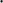 Jeżeli Zamawiający lub Wykonawca przekazują oświadczenia, wnioski, zawiadomienia oraz informacje za pośrednictwem faksu lub przy użyciu środków komunikacji elektronicznej w rozumieniu ustawy z dnia 18 lipca 2002 r. o świadczeniu usług drogą elektroniczną, każda ze stron, na żądanie drugiej strony, niezwłocznie potwierdza fakt ich otrzymania.W postępowaniu oświadczenia składa się w formie pisemnej.Ofertę składa się, pod rygorem nieważności, w formie pisemnej.Oświadczenia, o których mowa w rozporządzeniu Ministra Rozwoju z dnia 26 lipca 2016 r. w sprawie rodzajów dokumentów, jakich może żądać zamawiający od wykonawcy w postępowaniu o udzielenie zamówienia oraz rozporządzeniu Ministra Przedsiębiorczości i Technologii z dnia 16 października 2018 r. zmieniające rozporządzenie w sprawie rodzajów dokumentów, jakich może żądać zamawiający od wykonawcy w postępowaniu o udzielenie zamówienia (Dz.U. 2018 poz. 1993) zwanym dalej „rozporządzeniem”, składane przez Wykonawcę i inne podmioty na których zdolnościach technicznych lub zawodowych lub sytuacji finansowej lub ekonomicznej, polega Wykonawca na zasadach określonych w art. 22a ustawy Pzp oraz przez podwykonawców, należy złożyć w oryginale.Dokumenty, o których mowa w rozporządzeniu, inne niż oświadczenia, o których mowa w ust. 6, należy złożyć w oryginale lub kopii poświadczonej za zgodność z oryginałem.Poświadczenia za zgodność z oryginałem dokonuje Wykonawca albo podmiot trzeci albo Wykonawcy wspólnie ubiegający się o udzielenie zamówienia publicznego, albo podwykonawca - odpowiednio, w zakresie dokumentów, które każdego z nich dotyczą.Poświadczenie za zgodność z oryginałem następuje w formie pisemnej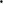 Poświadczenie za zgodność z oryginałem dokonywane w formie pisemnej powinno być sporządzone w sposób umożliwiający identyfikację podpisu (np. wraz z imienną pieczątką osoby poświadczającej kopię dokumentu za zgodność z oryginałem)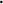 Zamawiający może żądać przedstawienia oryginału lub notarialnie poświadczonej kopii dokumentów, o których mowa w rozporządzeniu, innych niż oświadczeń, wyłącznie wtedy, gdy złożona kopia dokumentu jest nieczytelna lub budzi wątpliwości co do jej prawdziwości.Dokumenty sporządzone w języku obcym są składane wraz z tłumaczeniem na język polski.Wykonawca może zwrócić się do Zamawiającego o wyjaśnienie treści specyfikacji istotnych warunków zamówienia (SIWZ). Zamawiający udzieli wyjaśnień niezwłocznie, jednak nie później niż na 2 dni przed upływem terminu składania ofert, pod warunkiem że wniosek o wyjaśnienie treści SIWZ wpłynął do zamawiającego nie później niż do końca dnia, w którym upływa połowa wyznaczonego terminu składania ofert. Jeżeli wniosek o wyjaśnienie treści SIWZ wpłynie po upływie terminu, o którym mowa powyżej, lub dotyczy udzielonych wcześniej wyjaśnień, Zamawiający może udzielić wyjaśnień albo pozostawić wniosek bez rozpoznania. Przedłużenie terminu składania ofert nie wpływa na bieg terminu składania wniosku o wyjaśnienie treści SIWZ.TRYB UDZIELENIA ZAMÓWIENIAPostępowanie o udzielenie zamówienia publicznego na modernizację pionu żywienia (numer postępowania: 5/ZP/2020, prowadzone jest w trybie przetargu nieograniczonego na podstawie przepisów ustawy z dnia 29 stycznia 2004 r. — Prawo zamówień publicznych (Dz. U. z 2019 r., poz. 1843), zwanej dalej „ustawą Pzp” oraz aktów wykonawczych wydanych na jej podstawie.PODWYKONAWSTWOZamawiający dopuszcza udział podwykonawców przy realizacji zamówienia.Zamawiający nie zastrzega obowiązku osobistego wykonania przez Wykonawcę kluczowych części zamówienia.W przypadku udziału podwykonawców przy realizacji zamówienia, Zamawiający wymaga wskazania w ofercie części zamówienia których wykonanie Wykonawca zamierza powierzyć podwykonawcom i podania firm (nazw) podwykonawców. W przypadku braku tej informacji, Zamawiający uzna, że Wykonawca sam zrealizuje zamówienie i nie będzie korzystał z podwykonawców przy jego realizacji.Zamawiający żąda, aby Wykonawca przed przystąpieniem do wykonania zamówienia podał, o ile są już znane, nazwy albo imiona i nazwiska oraz dane kontaktowe podwykonawców oraz dane osób do kontaktu po stronie podwykonawcy zaangażowanych w wykonywanie części zamówienia które im zostały powierzone przez Wykonawcę.Wykonawca zawiadamia Zamawiającego o wszelkich zmianach danych, o których mowa w ust. 4, w trakcie realizacji zamówienia, a także przekazuje informacje na temat nowych podwykonawców, którym w późniejszym okresie zamierza powierzyć realizację części zamówienia.Jeżeli zmiana albo rezygnacja z podwykonawcy dotyczy podmiotu, na którego zasoby Wykonawca powoływał się, na zasadach określonych w art. 22a ust. 1 ustawy pzp, w celu wykazania spełniania warunków udziału w postępowaniu, Wykonawca jest obowiązany wykazać Zamawiającemu, że proponowany inny podwykonawca lub Wykonawca samodzielnie spełnia je w stopniu nie mniejszym niż podwykonawca, na którego zasoby Wykonawca powoływał się w trakcie postępowania o udzielenie zamówienia.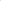 Jeżeli powierzenie podwykonawcy wykonania części zamówienia następuje w trakcie jego realizacji, Wykonawca, na żądanie Zamawiającego, przedstawi oświadczenie, o którym mowa w art. 25a ust. 1 ustawy Pzp, lub oświadczenia lub dokumenty potwierdzające brak podstaw wykluczenia wobec tego podwykonawcy.Jeżeli zamawiający stwierdzi, że wobec danego podwykonawcy zachodzą podstawy wykluczenia, Wykonawca obowiązany jest zastąpić tego podwykonawcę lub zrezygnować z powierzenia wykonania części zamówienia podwykonawcy.Postanowienia ust. 7 i 8 stosuje się również wobec dalszych podwykonawców.Powierzenie wykonania części zamówienia podwykonawcom nie zwalnia Wykonawcy z odpowiedzialności za należyte wykonanie zamówienia.Rozdział II
OPIS PRZEDMIOTU ZAMÓWIENIA, WARUNKI GWARANCJI I TERMIN WYKONANIA PRZEDMIOT ZAMÓWIENIAPrzedmiotem zamówienia jest modernizacja pionu żywienia w Szkole Podstawowej nr 153 w Łodzi zlokalizowanej przy ul. Obrońców Westerplatte 28 zgodnie z załączoną dokumentacją projektową.Szczegółowy opis przedmiotu zamówienia znajduje się w załączniku nr 8 do SIWZ – dokumentacji projektowej.Na podstawie art. 29 ust. 3a ustawy Pzp Zamawiający wymaga zatrudnienia przez Wykonawcę lub podwykonawcę na podstawie umowy o pracę osób wykonujących wskazane przez zamawiającego czynności w zakresie realizacji zamówienia, jeżeli wykonanie tych czynności polega na wykonywaniu pracy w sposób określony w art. 22 § 1 ustawy z dnia 26 czerwca 1974 r. – Kodeks pracy tj. czynności pracowników budowlanych wykonujących roboty budowlane związane z  wykonaniem zamówienia. Zakres prac osób wykonujących wskazane przez zamawiającego czynności w zakresie realizacji zamówienia oraz sposób dokumentowania zatrudnienia tych osób i uprawnienia Zamawiającego w zakresie kontroli spełniania przez Wykonawcę wymagań oraz sankcji z tytułu ich niespełnienia zostały określone w opisie przedmiotu zamówienia oraz we wzorze umowy (Załącznik nr 7 do SIWZ).Prace należy wykonać zgodnie z obowiązującymi przepisami, w tym techniczno-budowlanymi, obowiązującymi normami oraz zasadami wiedzy technicznej, w sposób nie zagrażający bezpieczeństwu ludzi i mienia.Prowadzenie robót nie może naruszać interesu osób trzecich.Wykonawca ponosi odpowiedzialność z tytułu wyrządzenia szkód osobom trzecim w trakcie realizacji umowy.Wykonawca ponosi odpowiedzialności za szkody i straty w robotach, materiałach i sprzęcie spowodowane przez niego przy wypełnianiu swoich zobowiązań umownych w trakcie realizacji robót budowanych oraz przy usuwaniu wad w okresie gwarancji. Wykonawca wykona przedmiot umowy z materiałów własnych i na własny koszt dostarczy je na teren budowy.Odbiór prac nastąpi zgodnie z przepisami prawa budowlanego, aktualnie obowiązującymi Polskimi Normami, a także wytycznymi zawartymi w dokumentach atestacyjnych wbudowanych materiałów.Wykonawca jest zobowiązany do przygotowania pełnej dokumentacji odbiorowej (atesty, aprobaty, opinie, wyniki badan, karty gwarancyjne, instrukcje użytkowania i obsługi wszystkich zainstalowanych urządzenie i inne).Wykonawca odpowiada za bezpieczeństwo w miejscu pracy. Zamawiający zaleca, aby Wykonawcy ubiegający się o zamówienie przeprowadzili wizję lokalną celem szczegółowego zapoznania się, przed złożeniem oferty, z aktualnym stanem technicznym  obiektu. Zamawiający nie będzie respektował żadnych zarzutów wynikających z nieznajomości przez Wykonawców specyfiki i charakteru robót, jeśli okoliczności te możliwe były do ustalenia przy  przeprowadzonej z należytą starannością wizji lokalnej. W celu ustalenia terminu wizji należy skontaktować się  z Panią Ewą Mądroch tel. 42 657 12 98.Zakres świadczenia wykonawcy obejmuje też urządzenie własnym kosztem i staraniem zaplecza budowy i ponoszenie kosztów jego utrzymania (w tym koszty zabezpieczenia, dozoru oraz ochrony  mienia znajdującego się na placu budowy).Wszystkie wskazane w opisie przedmiotu zamówienia lub w załącznikach do SIWZ znaki towarowe, nazwy handlowe produktów należy rozumieć jako określenie wymaganych norm i standardów jakościowych dla danego produktu. Dopuszcza się, więc zaproponowanie w ofercie wszelkich równoważnych odpowiedników rynkowych o właściwościach nie gorszych niż wskazane przez Zamawiającego. Opis oceny równoważności (jeżeli przedmiot zamówienia został opisany przez wskazanie znaków towarowych, patentów lub pochodzenia, źródła lub szczególnego procesu, który charakteryzuje produkty lub usługi dostarczane przez konkretnego wykonawcę - art. 29 ust. 3 ustawy, lub przedmiot zamówienia został opisany za pomocą norm, europejskich ocen technicznych, aprobat, specyfikacji technicznych i systemów referencji technicznych - art. 30 ust. 1-3 ustawy) Zamawiający zastrzega, że wszędzie tam gdzie w treści dokumentacji projektowej oraz specyfikacji wykonania i odbioru robót, stanowiących opis przedmiotu zamówienia, zostały w opisie tego przedmiotu wskazane znaki towarowe, patenty lub pochodzenie, Zamawiający dopuszcza metody, materiały, urządzenia, systemy, technologie itp. równoważne do przedstawionych w opisie przedmiotu zamówienia. Dopuszcza się więc, zaproponowanie w ofercie wszelkich równoważnych odpowiedników rynkowych o właściwościach nie gorszych niż wskazane przez Zamawiającego. Parametry wskazanego standardu określają minimalne warunki techniczne, eksploatacyjne, użytkowe, jakościowe i funkcjonalne, jakie ma spełniać przedmiot zamówienia. Wskazane znaki towarowe, patenty, marki lub nazwy producenta wskazujące na pochodzenie określają jedynie klasę produktu, metody, materiałów, urządzeń, systemów, technologii itp. W ofercie można przyjąć metody, materiały, urządzenia, systemy, technologie itp. innych marek i producentów, jednak o parametrach technicznych, jakościowych i właściwościach użytkowych oraz funkcjonalnych odpowiadających metodom, materiałom, urządzeniom, systemom, technologiom.Odpowiednio do rodzaju robót występujących w niniejszym zamówieniu Wykonawca, na koszt własny, zobowiązany będzie do: zabezpieczenia i chronienia mienia na własny koszt, zapewnienia właściwych warunków bezpieczeństwa i higieny pracy oraz ochrony środowiska w miejscu robót i jego otoczeniu, usunięcie zbędnych odpadów powstałych w trakcie realizacji zamówienia poza teren robót zgodnie z zasadami utylizacji i składowania odpadów określonymi ustawą z dnia 14 grudnia 2012 roku o odpadach (t.j. Dz. U. z 2020 r. poz. 797) oraz dokumentacji projektowej i umowy.Wykonawca zobowiązany jest do przedstawiania Zamawiającemu w formie pisemnej wyników badań, certyfikatów oraz deklaracji zgodności z Polskimi i Europejskimi Normami na materiały i urządzenia przed ich użyciem.Uzgodnienia dokonywane przez Wykonawcę z Zamawiającym wymagają formy pisemnej, pod rygorem nieważności.Sprawdzanie robot przez Zamawiającego nie ma wpływu na odpowiedzialność Wykonawcy z tytułu ujawnionych wad w późniejszym terminie.Wspólny słownik zamówień :45000000-7	Roboty budowlane45111100-9	Roboty w zakresie burzenia45223800-4	Montaż i wznoszenie gotowych konstrukcji45262500-6	Roboty murarskie45310000-3	Roboty instalacyjne elektryczne45330000-9	Roboty instalacyjne wodno-kanalizacyjne i sanitarne45410000-4	Tynkowanie45421000-4	Roboty w zakresie stolarki budowlanej45432100-5	Kładzenie i wykładanie podłóg45442100-8	Roboty malarskiZamawiający nie dopuszcza możliwość składania ofert częściowych. Zamawiający nie przewiduje udzielania zamówień, o których mowa w art. 67 ust. 1 pkt 6 ustawy Pzp.Zamawiający nie przewiduje przeprowadzenia aukcji elektronicznej.Zamawiający nie przewiduje zawarcia umowy ramowej.WARUNKI WYKONANIA PRZEDMIOTU ZAMÓWIENIAWarunki wykonania robót zawiera dokumentacja projektowa OR stanowiąca Załącznik nr 8, do SIWZ Wykonawca wykona na własny koszt tymczasowe doprowadzenie wody i energii elektrycznej dla potrzeb budowy, zamontuje liczniki zużycia wody i energii oraz będzie ponosił koszty zużycia wody i energii w okresie realizacji robót.Ekipy wykonawcy będą mogły przebywać na terenie budowy od poniedziałku do piątku w godzinach 6.00 – 20.00,Transport z wykorzystaniem terenu szkoły według wskazanego przez Inwestora przebiegu trasy  będzie mógł się odbywać tylko w godzinach uzgodnionych z zarządcą terenu,Wykonawca jest zobowiązany po zakończeniu robót uporządkować teren robót i doprowadzić teren do stanu sprzed rozpoczęcia robót oraz przekazać go w terminie odbioru robót w stanie umożliwiającym jego użytkowanie .WYKONYWANIE ROBÓT PRZY POMOCY INNYCH OSÓBZamawiający dopuszcza udział podwykonawców w realizacji zamówienia, za których odpowiedzialny jest Wykonawca.Zamawiający dopuszcza możliwość powierzenia przez Wykonawcę części prac podwykonawcom. Podwykonawcy działają na rachunek Wykonawcy,Zgodnie z art. 36b ust. 1 pzp Zamawiający żąda wskazania w ofercie części zamówienia, którą Wykonawca zamierza powierzyć podwykonawcom. Podwykonawca musi spełniać warunki techniczne w stopniu nie gorszym aniżeli Wykonawca.Przed podpisaniem przez Wykonawcę umowy z podwykonawcą obowiązany jest on uzyskać na to zgodę Zamawiającego oraz przedłożyć umowę z podwykonawcą lub jej projekt wraz z częścią dokumentacji dotyczącą wykonania robót określonych w umowie.Zamawiający zastrzega sobie prawo do zgłoszenia sprzeciwu, co do wyboru konkretnego podwykonawcy.Wykonawca jest odpowiedzialny wobec Zamawiającego za działania bądź zaniechania podwykonawcy jak za własne działania bądź zaniechania.Zamawiający wymaga od wykonawcy zapewnienia w umowach z podwykonawcą/ami rozszerzenia odpowiedzialności podwykonawcy/ów za wady fizyczne na okres nie krótszy od okresu, w którym Wykonawca ponosi odpowiedzialność za te wady wobec Zamawiającego.Zamawiający zastrzega, że wszędzie tam gdzie w treści dokumentacji projektowej (załączniki nr 8 do SIWZ), stanowiących opis przedmiotu zamówienia, zostały w opisie tego przedmiotu wskazane znaki towarowe, patenty lub pochodzenie, Zamawiający dopuszcza metody, materiały, urządzenia, systemy, technologie itp. równoważne do przedstawionych w opisie przedmiotu zamówienia. Dopuszcza się więc, zaproponowanie w ofercie wszelkich równoważnych odpowiedników rynkowych o właściwościach nie gorszych niż wskazane przez Zamawiającego. Parametry wskazanego standardu określają minimalne warunki techniczne, eksploatacyjne, użytkowe, jakościowe i funkcjonalne, jakie ma spełniać przedmiot zamówienia. Wskazane znaki towarowe, patenty, marki lub nazwy producenta wskazujące na pochodzenie określają jedynie klasę produktu, metody, materiałów, urządzeń, systemów, technologii itp. W ofercie można przyjąć metody, materiały, urządzenia, systemy, technologie itp. innych marek i producentów, jednak o parametrach technicznych, jakościowych i właściwościach użytkowych oraz funkcjonalnych odpowiadających metodom, materiałom, urządzeniom, systemom, technologiom itp. opisanym w SIWZ. WYNAGRODZENIE Z TYTUŁU WYKONANYCH ROBÓTWynagrodzenie dla wykonawcy z tytułu wykonanych robót będzie miało formę wynagrodzenia ryczałtowego i będzie obejmowało całkowity koszt wykonania robót będących przedmiotem zamówienia. Wynagrodzenie z tytułu wykonanych robót będzie regulowane fakturami częściowymi za wykonanie poszczególnych etapów robót budowalnych i po ich wcześniejszej akceptacji przez inspektora nadzoru i zatwierdzeniu przez Zamawiającego. Termin płatności faktury nie może być krótszy niż 30 dni.WYMOGI DOTYCZĄCE MATERIAŁÓW I SPRZĘTUWykonawca dostarcza wszystkie materiały niezbędne do wykonania powyższych robót. Wszystkie materiały zastosowane do wykonania przedmiotu zamówienia muszą być dopuszczone do obrotu na terytorium Rzeczypospolitej Polskiej w rozumieniu przepisów prawa budowlanego oraz posiadać wymagane prawem atesty, certyfikaty i deklaracje zgodności.Przy wykonywaniu prac należy stosować materiały i wyroby dopuszczone do obrotu i stosowania w budownictwie (ustawa Prawo Budowlane z dnia 7 lipca 1994 r. z późniejszymi zmianami oraz ustawa o wyrobach budowlanych tj. Dz. U. z 2020 r. poz. 215, 471.), powinny odpowiadać wymaganiom niniejszej SIWZ i dokumentacji projektowej.Wykonawca we własnym zakresie i na własny koszt zabezpiecza dostawę niezbędnych materiałów i środków transportowych potrzebnych do prawidłowej realizacji zamówienia.UBEZPIECZENIE Zamawiający wymaga od Wykonawcy zawarcia odpowiednich umów ubezpieczeniowych z tytułu szkód, które mogą zaistnieć w związku z określonymi zdarzeniami losowymi oraz od odpowiedzialności cywilnej w okresie od dnia rozpoczęcia robót do ich odbioru na kwotę co najmniej 500 000,00 zł (pięćset tysięcy złotych).Ubezpieczeniu podlegają w szczególności:Roboty budowlane, urządzenia oraz wszelkie mienie ruchome związane bezpośrednio z wykonywaniem robót, w tym sprzęt, materiały i urządzenia przeznaczone do wbudowania,Odpowiedzialność za szkody oraz następstwa nieszczęśliwych wypadków dotyczących pracowników i osób trzecich, a powstałych w związku z prowadzonymi robotami budowlanymi, w tym także z ruchem pojazdów mechanicznych.TERMIN WYKONANIA ZAMÓWIENIAMaksymalny termin wykonania zamówienia musi się zakończyć do 23 grudnia 2020 r. GWARANCJAZamawiający wymaga co naj mniej 36 miesięcznej gwarancji jakości i rękojmi za wady na roboty budowlane.Rozdział III.
WYSOKOŚĆ I ZASADY WNIESIENIA WADIUMWysokość wadiumWykonawca przystępujący do postępowania jest zobowiązany wnieść wadium w wysokości 3000,00 zł, słownie: trzy tysiące złotych.Forma wadiumWadium może być wniesione w jednej lub kilku z poniższych form:pieniądzu,poręczeniach bankowych lub poręczeniach spółdzielczej kasy oszczędnościowo
-kredytowej, z tym, że poręczenie kasy jest zawsze poręczeniem pieniężnym,gwarancjach bankowych,gwarancjach ubezpieczeniowych,poręczeniach udzielonych przez podmioty, o których mowa w art.6 b ust.5 pkt 2 ustawy z dnia 9 listopada 2000 r. o utworzeniu Polskiej Agencji Rozwoju Przedsiębiorczości Termin i miejsce wniesienia wadiumWadium należy wnieść przed upływem terminu składania ofert określonego w Rozdziale VI, podrozdział I pkt 1.W przypadku wnoszenia wadium w pieniądzu, ustaloną kwotę należy wnieść przelewem na rachunek bankowy Zamawiającego prowadzony w GETIN NOBLE BANK S.A. o nr konta 
34156000132030587560000008 w tytule przelewu należy Wadium  5/ZP/2020.Za termin wniesienia wadium w formie pieniężnej przyjmuje się termin uznania rachunku Zamawiającego.W przypadku wnoszenia wadium w pozostałych dopuszczalnych formach określonych w podrozdziale II, wymagane jest załączenie do oferty oryginalnego dokumentu gwarancji/poręczenia. Oryginał gwarancji/poręczenia powinien być umieszczony w ofercie w sposób umożliwiający jego zwrot zgodnie z ustawą.Wadium powinno być oznaczone w następujący sposób: WADIUM postępowanie nr 5/ZP/2020Dokument wadium wniesionego w formie gwarancji/poręczenia powinien zawierać klauzulę o gwarantowaniu wypłaty należności w sposób nieodwołalny, bezwarunkowy i na pierwsze pisemne żądanie Zamawiającego. Tak wnoszone wadium powinno zabezpieczać złożoną ofertę na cały okres związania ofertą, poczynając od dnia, w który upłynął termin składania ofert. Niewniesienie wadium w wymaganym terminie (także na przedłużony okres związania ofertą), w wymaganej wysokości lub dopuszczonej formie skutkuje wykluczeniem Wykonawcy z postępowania.Utrata wadiumZamawiający zatrzyma wniesione wadium (w przypadku wadium wniesionego w formie pieniężnej – wraz z odsetkami), jeżeli zaistnieją okoliczności wskazane przepisem art.46 ust.5 oraz art.46 ust.4a ustawy.Rozdział IV.
WARUNKI UDZIAŁU W POSTĘPOWANIU, PODSTAWY WYKLUCZENIA WYKONAWCY ORAZ WYKAZ OŚWIADCZEŃ LUB DOKUMENTÓW POTWIERDZAJĄCYCH SPEŁNIANIE WARUNKÓW UDZIAŁU W POSTĘPOWANIU ORAZ BRAK PODSTAW WYKLUCZENIAWARUNKI UDZIAŁU W POSTĘPOWANIU I PODSTAWY WYKLUCZENIA WYKONAWCYO udzielenie zamówienia mogą ubiegać się Wykonawcy, którzy:nie podlegają wykluczeniu;spełniają warunki udziału w postępowaniu dotyczące:kompetencji lub uprawnień do prowadzenia określonej działalności zawodowej - Zamawiający nie stawia szczegółowego warunku w tym zakresie;sytuacji ekonomicznej lub finansowej - Zamawiający uzna ww. warunek za spełniony jeżeli Wykonawca wykaże że dysponuje środkami finansowymi lub zdolnością kredytową na kwotę 90 000,00 zł (dziewięćdziesiąt tysięcy złotych);zdolności technicznej lub zawodowej c1) Warunek zostanie uznany za spełniony, jeżeli Wykonawca wykaże, że wykonał należycie oraz zgodnie z przepisami prawa budowlanego i prawidłowo ukończył nie wcześniej niż w okresie ostatnich 5 lat przed upływem terminu składania ofert, a jeżeli okres prowadzenia działalności jest krótszy - w tym okresie co najmniej: dwie roboty budowalne o łącznej wartości brutto 200 000,00 PLN polegające na remoncie lub przebudowie kuchni lub pionu żywienia. UWAGAJeżeli Wykonawca wykazuje doświadczenie nabyte w ramach kontraktu (zamówienia/umowy) realizowanego przez wykonawców wspólnie ubiegających się o udzielenie zamówienia (konsorcjum), Zamawiający nie dopuszcza by Wykonawca polegał na doświadczeniu grupy wykonawców, której był członkiem, jeżeli faktycznie i konkretnie nie wykonywał wykazywanego zakresu prac. Zamawiający zastrzega możliwość zwrócenia się do wykonawcy o wyjaśnienia w zakresie faktycznie i konkretnie wykonywanego zakresu prac oraz przedstawienia stosownych dowodów np. umowy konsorcjum, z której wynika zakres obowiązków czy wystawionych przez wykonawcę faktur.Dla potrzeb oceny spełniania warunku określonego powyżej, jeśli wartość lub wartości zostaną podane w walutach innych niż PLN, Zamawiający przyjmie średni kurs danej waluty publikowany przez Narodowy Bank Polski w dniu publikacji ogłoszenia o zamówieniu w Biuletynie Zamówień Publicznych. Jeżeli w dniu publikacji ogłoszenia o zamówieniu w Biuletynie Zamówień Publicznych, Narodowy Bank Polski nie publikuje średniego kursu danej waluty, za podstawę przeliczenia przyjmuje się średni kurs waluty publikowany pierwszego dnia, po dniu publikacji ogłoszenia o zamówieniu w Biuletynie Zamówień Publicznych, w którym zostanie on opublikowany. Zamawiający zastrzega sobie możliwość weryfikacji potwierdzenia należytego wykonania prac bezpośrednio u podmiotu, na rzecz, którego były wykonane.c2) Warunek zostanie uznany za spełniony, jeżeli Wykonawca wykaże, że dysponuje lub będzie dysponował: - 1 osobą, która będzie pełniła funkcję kierownika budowy przy realizacji niniejszego zamówienia posiadającą uprawnienia budowlane do kierowania robotami budowlanymi bez ograniczeń w specjalności konstrukcyjnobudowlanej oraz min. 5-letnie doświadczenie zawodowe w pełnieniu funkcji kierownika budowy obejmującej swoim zakresem roboty konstrukcyjnobudowlane i - 1 osobą, która będzie pełniła funkcję kierownika robót sanitarnych posiadającą uprawnienia budowlane do kierowania robotami budowlanymi bez ograniczeń w specjalności instalacyjnej w zakresie instalacji i urządzeń cieplnych, gazowych, wodociągowych i kanalizacyjnych oraz min. 3-letnie doświadczenie zawodowe w kierowaniu robotami budowlanymi w zakresie instalacji sanitarnych i - 1 osobą, która będzie pełniła funkcję kierownika robót elektrycznych posiadającą uprawnienia budowlane do kierowania robotami budowlanymi bez ograniczeń w specjalności instalacyjnej w zakresie instalacji i urządzeń elektrycznych oraz min. 3-letnie doświadczenie zawodowe w kierowaniu robotami budowlanymi w zakresie instalacji elektrycznych. UWAGA1. Uprawnienia, o których mowa powyżej powinny być zgodne z ustawą z dnia 7 lipca 1994 r. Prawo budowlane (t.j. Dz. U. z 2019 r. poz. 1186 z późn. zm.) lub ważne odpowiadające im kwalifikacje, nadane na podstawie wcześniej obowiązujących przepisów upoważniające do projektowania/kierowania robotami budowlanymi w zakresie objętym niniejszym zamówieniem. 2. W przypadku Wykonawców zagranicznych, dopuszcza się również kwalifikacje zdobyte w innych państwach, na zasadach określonych w art.12 a ustawy z dnia 7 lipca 1994 r. Prawo budowlane, z uwzględnieniem postanowień ustawy z dnia 22 grudnia 2015 r. o zasadach uznawania kwalifikacji zawodowych nabytych w państwach członkowskich Unii Europejskiej (tj. Dz. U. z 2020 r. poz. 220).3. W przypadku osób będących obywatelami państw członkowskich UE, Konfederacji Szwajcarskiej lub państw członkowskich (EFTA) -stron umowy o Europejskim Obszarze Gospodarczym – prawo do wykonywania samodzielnych funkcji technicznych w budownictwie na terytorium RP winno być potwierdzone odpowiednią decyzją o uznaniu kwalifikacji zawodowych lub prawa do świadczenia usług transgranicznych. 4. Dopuszcza się uprawnienia równoważne (w zakresie koniecznym do wykonania przedmiotu zamówienia) – dla osób, które posiadają uprawnienia uzyskane przed dniem wejścia w życie ustawy z dnia 7 lipca 1994 r. Prawo budowlane lub stwierdzenie posiadania przygotowania zawodowego do pełnienia samodzielnych funkcji technicznych w budownictwie i zachowały uprawnienia do pełnienia tych funkcji w dotychczasowym zakresie.W przypadku Wykonawców wspólnie ubiegających się o udzielenie zamówienia spełnienie warunków udziału w postępowaniu określonych w pkt c1 i c2 SIWZ będzie oceniane łącznie.Zamawiający może wykluczyć Wykonawcę na każdym etapie postępowania o udzielenie zamówienia.Zamawiający może, na każdym etapie postępowania, uznać, że Wykonawca nie posiada wymaganych zdolności, jeżeli zaangażowanie zasobów technicznych lub zawodowych Wykonawcy w inne przedsięwzięcia gospodarcze Wykonawcy może mieć negatywny wpływ na realizację zamówienia.Wykonawca może w celu potwierdzenia spełniania warunków udziału w postępowaniu, w stosownych sytuacjach oraz w odniesieniu do zamówienia, lub jego części, polegać na zdolnościach zawodowych innych podmiotów, niezależnie od charakteru prawnego łączących go z nim stosunków prawnych.W odniesieniu do warunków dotyczących sytuacji ekonomicznej lub finansowej oraz zdolności technicznej lub zawodowej, Wykonawcy mogą polegać na zdolnościach innych podmiotów, jeśli podmioty te wykonały roboty budowlane, do realizacji których te zdolności są wymagane.Wykonawca, który powołuje się na zasoby innych podmiotów, w celu wykazania braku istnienia wobec nich podstaw wykluczenia oraz spełniania, w zakresie, w jakim powołuje się na ich zasoby, warunków udziału w postępowaniu zamieszcza informacje o tych podmiotach w oświadczeniu, o którym mowa w podrozdziale II pkt 1 (załącznik nr 4 i 5 do SIWZ).Wykonawca, który polega na zdolnościach lub sytuacji innych podmiotów musi udowodnić Zamawiającemu, że realizując zamówienie będzie dysponował niezbędnymi zasobami tych podmiotów, w szczególności przedstawiając zobowiązanie tych podmiotów do oddania mu do dyspozycji niezbędnych zasobów na potrzeby realizacji zamówienia.Zamawiający ocenia, czy udostępniane wykonawcy przez inne podmioty zdolności techniczne lub zawodowe lub ich sytuacja finansowa lub ekonomiczna, pozwalają na wykazanie przez wykonawcę spełniania warunków udziału w postępowaniu oraz bada, czy nie zachodzą wobec tego podmiotu podstawy wykluczenia, o których mowa w art. 24 ust. 1 pkt 13 – 22 i ust. 5 pkt 1)-4) ustawy Pzp. W odniesieniu do warunków dotyczących wykształcenia, kwalifikacji zawodowych lub doświadczenia, wykonawcy mogą polegać na zdolnościach innych podmiotów, jeśli podmioty te zrealizują roboty budowlane lub usługi, do realizacji, których te zdolności są wymagane. Wykonawca, który polega na sytuacji finansowej lub ekonomicznej innych podmiotów, odpowiada solidarnie z podmiotem, który zobowiązał się do udostępnienia zasobów, za szkodę poniesioną przez zamawiającego powstałą wskutek nieudostępnienia tych zasobów, chyba że za nieudostępnienie zasobów nie ponosi winy.Z postępowania zostanie wykluczony Wykonawca, wobec którego zachodzą przesłanki określone w art. 24 ust. 1 pkt 12-23 ustawy Pzp.Z postępowania zostanie wykluczony również Wykonawca, wobec którego zachodzi przesłanka, o której mowa w art. 24 ust. 5 pkt 1)-4) ustawy Pzp, :w stosunku do którego otwarto likwidację, w zatwierdzonym przez sąd układzie w postępowaniu restrukturyzacyjnym jest przewidziane zaspokojenie wierzycieli przez likwidację jego majątku lub sąd zarządził likwidację jego majątku w trybie art. 332 ust. 1 ustawy z dnia 15 maja 2015 r. - Prawo restrukturyzacyjne lub którego upadłość ogłoszono, z wyjątkiem Wykonawcy, który po ogłoszeniu upadłości zawarł układ zatwierdzony prawomocnym postanowieniem sądu, jeżeli układ nie przewiduje zaspokojenia wierzycieli przez likwidację majątku upadłego, chyba że sąd zarządził likwidację jego majątku w trybie art. 366 ust. 1 ustawy z dnia 28 lutego 2003 r. - Prawo upadłościowe.który w sposób zawiniony poważnie naruszył obowiązki zawodowe, co podważa jego uczciwość, w szczególności gdy wykonawca w wyniku zamierzonego działania lub rażącego niedbalstwa nie wykonał lub nienależycie wykonał zamówienie, co zamawiający jest w stanie wykazać za pomocą stosownych środków dowodowych;jeżeli wykonawca lub osoby, o których mowa w ust. 1 pkt 14, uprawnione do reprezentowania wykonawcy pozostają w relacjach określonych w art. 17 ust. 1 pkt 2–4 z:zamawiającym,osobami uprawnionymi do reprezentowania zamawiającego,członkami komisji przetargowej,osobami, które złożyły oświadczenie, o którym mowa w art. 17 ust. 2a– chyba że jest możliwe zapewnienie bezstronności po stronie zamawiającego w inny sposób niż przez wykluczenie wykonawcy z udziału w postępowaniu;który, z przyczyn leżących po jego stronie, nie wykonał albo nienależycie wykonał w istotnym stopniu wcześniejszą umowę w sprawie zamówienia publicznego lub umowę koncesji, zawartą z zamawiającym, o którym mowa w art. 3 ust. 1 pkt 1–4, co doprowadziło do rozwiązania umowy lub zasądzenia odszkodowania;Wykluczenia z pkt. 12-13 dotyczą również wykonawców wspólnie ubiegających się o zamówienie jeżeli chociaż w odniesieniu do jednego z nich zaistnieją okoliczności, o których mowa w art. 24 ust. 1 pkt 12-23 i ust. 5 pkt 1-4 ustawy Pzp oraz podmioty, na których zasoby powołuje się Wykonawca, jeżeli w odniesieniu do nich zaistnieją okoliczności, o których mowa w art. 24 ust. 1 pkt 13-22 i ust. 5 pkt 1-4 ustawy PzpWykonawca, który podlega wykluczeniu na podstawie art. 24 ust. 1 pkt 13 i 14 oraz 16–20 lub ust. 5 pkt 1-4 ustawy Pzp, może przedstawić dowody na to, że podjęte przez niego środki są wystarczające do wykazania jego rzetelności, w szczególności udowodnić naprawienie szkody wyrządzonej przestępstwem lub przestępstwem skarbowym, zadośćuczynienie pieniężne za doznaną krzywdę lub naprawienie szkody, wyczerpujące wyjaśnienie stanu faktycznego oraz współpracę z organami ścigania oraz podjęcie konkretnych środków technicznych, organizacyjnych i kadrowych, które są odpowiednie dla zapobiegania dalszym przestępstwom lub przestępstwom skarbowym lub nieprawidłowemu postępowaniu wykonawcy. Zdania pierwszego nie stosuje się, jeżeli wobec wykonawcy, będącego podmiotem zbiorowym, orzeczono prawomocnym wyrokiem sądu zakaz ubiegania się o udzielenie zamówienia oraz nie upłynął określony w tym wyroku okres obowiązywania tego zakazu. Wykonawca nie podlega wykluczeniu, jeżeli Zamawiający, uwzględniając wagę i szczególne okoliczności czynu Wykonawcy, uzna za wystarczające dowody przedstawione na podstawie pkt 6.3 SIWZ.OŚWIADCZENIA LUB DOKUMENTY POTWIERDZAJĄCE SPEŁNIANIE WARUNKÓW UDZIAŁU W POSTĘPOWANIU ORAZ WYKAZUJĄCE BRAK PODSTAW WYKLUCZENIA Z POSTĘPOWANIADo oferty Wykonawca zobowiązany jest dołączyć, oświadczenia o spełnieniu warunków udziału w postępowaniu oraz oświadczenie o braku podstaw wykluczenia z postępowania wg wzorów stanowiących załączniki nr 4 i 5 do SIWZ aktualne na dzień składania ofert odpowiednio oświadczenie stanowiące wstępne potwierdzenie, że Wykonawca nie podlega wykluczeniu;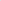 Wykonawca, który w celu potwierdzenia spełniania warunków udziału w postępowaniu polega na zdolnościach innych podmiotów, musi udowodnić Zamawiającemu, że realizując zamówienie, będzie dysponował niezbędnymi zasobami tych podmiotów, w szczególności przedstawiając wraz z ofertą zobowiązanie tych podmiotów do oddania mu do dyspozycji niezbędnych zasobów na potrzeby realizacji zamówienia.W terminie 3 dni od dnia zamieszczenia na stronie internetowej informacji, o której mowa 
w art. 86 ust. 5 ustawy Pzp, Wykonawca przekazuje Zamawiającemu oświadczenie o przynależności lub braku przynależności do tej samej grupy kapitałowej, o której mowa 
w art. 24 ust. 1 pkt 23) ustawy Pzp, wg. wzoru stanowiącego załącznik nr 6 do SIWZ. Wraz ze złożeniem oświadczenia, Wykonawca może przedstawić dowody, że powiązania z innym Wykonawcą nie prowadzą do zakłócenia konkurencji w postępowaniu o udzielenie zamówienia.Zamawiający przed udzieleniem zamówienia, wezwie Wykonawcę, którego oferta zostanie oceniona najwyżej, do złożenia w wyznaczonym, nie krótszym niż 5 dni, terminie aktualnych na dzień złożenia oświadczeń lub dokumentów, potwierdzających okoliczności, o których mowa w art. 25 ust. 1 ustawy Pzp.Jeżeli jest to niezbędne do zapewnienia odpowiedniego przebiegu postępowania o udzielenie zamówienia, Zamawiający może na każdym etapie postępowania wezwać Wykonawców do złożenia wszystkich lub niektórych oświadczeń lub dokumentów potwierdzających, że nie podlegają wykluczeniu oraz spełniają warunki udziału w postępowaniu, a jeżeli zachodzą uzasadnione podstawy do uznania, że złożone uprzednio oświadczenia lub dokumenty nie są już aktualne, do złożenia aktualnych oświadczeń lub dokumentów.Zamawiający, zgodnie z art. 24aa ustawy Pzp, w pierwszej kolejności dokona oceny ofert, a następnie zbada czy Wykonawca, którego oferta została oceniona jako najkorzystniejsza, nie podlega wykluczeniu oraz spełnia warunki udziału w postępowaniu.Na wezwanie Zamawiającego Wykonawca zobowiązany jest złożyć: odpis z właściwego rejestru lub centralnej ewidencji i informacji o działalności gospodarczej, jeżeli odrębne przepisy wymagają wpisu do rejestru lub ewidencji, w celu wykazania braku podstaw do wykluczenia w oparciu o art. 24 ust. 5 pkt 1)ustawy Pzp, o ile dokumenty te nie są dostępne w ogólnodostępnych bezpłatnych bazach;informację banku lub spółdzielczej kasy oszczędnościowo-kredytowej potwierdzającej wysokość posiadanych środków finansowych lub zdolność kredytową wykonawcy, wystawioną w terminie nie wcześniejszym niż 1 miesiąc przed upływem terminu składania ofert.Wykaz osób wg. wzoru stanowiącego załącznik nr 2 do SIWZWykaz robót budowlanych wg. wzoru stanowiącego załącznik nr 3 do SIWZ wykonanych nie wcześniej niż w okresie ostatnich pięciu lat przed upływem terminu składania ofert, a jeżeli okres prowadzenia działalności jest krótszy - w tym okresie, wraz z podaniem ich rodzaju, wartości, daty, miejsca wykonania i podmiotów, na rzecz których roboty te zostały wykonane z załączeniem dowodów określających, czy te roboty budowlane zostały wykonane należycie, w szczególności informacji o tym czy roboty zostały wykonane zgodnie z przepisami prawa budowlanego i prawidłowo ukończone, przy czym dowodami, o których mowa są: - referencje - bądź inne dokumenty wystawione przez podmiot, na rzecz, którego roboty budowlane były wykonywane, - a jeżeli z uzasadnionej przyczyny o obiektywnym charakterze Wykonawca nie jest w stanie uzyskać tych dokumentów – inne dokumenty.Jeżeli Wykonawca ma siedzibę lub miejsce zamieszkania poza terytorium Rzeczypospolitej Polskiej, zamiast dokumentów, o których mowa w ust. 7, składa dokument lub dokumenty wystawione w kraju, w którym Wykonawca ma siedzibę lub miejsce zamieszkania, potwierdzające odpowiednio, że nie otwarto jego likwidacji ani nie ogłoszono upadłości.Dokument, o którym mowa w ust. 7 pkt 1) powinien być wystawiony nie wcześniej niż 6 miesięcy przed upływem terminu składania ofert.Jeżeli w kraju, w którym Wykonawca ma siedzibę lub miejsce zamieszkania lub miejsce zamieszkania ma osoba, której dokument dotyczy, nie wydaje się dokumentów, o których mowa w ust. 7, zastępuje się je dokumentem zawierającym odpowiednio oświadczenie Wykonawcy, ze wskazaniem osoby albo osób uprawnionych do jego reprezentacji, lub oświadczenie osoby, której dokument miał dotyczyć, złożone przed notariuszem lub przed organem sądowym, administracyjnym albo organem samorządu zawodowego lub gospodarczego właściwym ze względu na siedzibę lub miejsce zamieszkania Wykonawcy lub miejsce zamieszkania tej osoby ust. 9 stosuje się.W przypadku wątpliwości co do treści dokumentu złożonego przez Wykonawcę, Zamawiający może zwrócić się do właściwych organów odpowiednio kraju, w którym Wykonawca ma siedzibę lub miejsce zamieszkania lub miejsce zamieszkania ma osoba, której dokument dotyczy, o udzielenie niezbędnych informacji dotyczących tego dokumentu.Zamawiający oceni, czy udostępniane Wykonawcy przez inne podmioty zdolności zawodowe, pozwalają na wykazanie przez Wykonawcę spełniania warunków udziału w postępowaniu oraz zbada, czy nie zachodzą wobec tego podmiotu podstawy wykluczenia, o których mowa w art. 24 ust. 1 oraz w art. 24 ust. 5 pkt 1)-4) ustawy Pzp.Jeżeli zdolności zawodowe, podmiotu, na którego zdolnościach polega Wykonawca, nie potwierdzają spełnienia przez Wykonawcę warunków udziału w postępowaniu lub zachodzą wobec tych podmiotów podstawy wykluczenia, Zamawiający zażąda, aby Wykonawca w terminie określonym przez Zamawiającego:zastąpił ten podmiot innym podmiotem lub podmiotami lubzobowiązał się do osobistego wykonania odpowiedniej części zamówienia, jeżeli wykaże zdolności zawodowe, o których mowa w podrozdziale I ust. 1 pkt 2, w odpowiednim zakresie.W celu oceny, czy Wykonawca polegając na zdolnościach innych podmiotów na zasadach określonych w art. 22a ustawy Pzp, będzie dysponował niezbędnymi zasobami w stopniu umożliwiającym należyte wykonanie zamówienia publicznego oraz oceny, czy stosunek łączący Wykonawcę z tymi podmiotami gwarantuje rzeczywisty dostęp do ich zasobów, Zamawiający żąda dokumentów, które określają w szczególności:zakres dostępnych Wykonawcy zasobów innego podmiotu;sposób wykorzystania zasobów innego podmiotu, przez Wykonawcę, przy wykonywaniu zamówienia publicznego;zakres i okres udziału innego podmiotu przy wykonywaniu zamówienia publicznego;czy podmiot, na zdolnościach którego Wykonawca polega w odniesieniu do warunków udziału w postępowaniu dotyczących wyksztalcenia, kwalifikacji zawodowych lub doświadczenia, zrealizuje dostawy, usługi, roboty budowlane, których wskazane zdolności dotyczą.Zamawiający żąda od Wykonawcy, który polega na zdolnościach innych podmiotów na zasadach określonych w art. 22a ustawy Pzp, przedstawienia w odniesieniu do tych podmiotów dokumentu wymienionego w ust. 7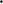 Wykonawca, który powołuje się na zasoby innych podmiotów, w celu wykazania braku istnienia wobec nich podstaw wykluczenia oraz spełniania, w zakresie, w jakim powołuje się na ich zasoby, warunków udziału w postępowaniu zamieszcza informacje o tych podmiotach w oświadczeniu, o którym mowa w ust. 1.Wykonawca, który zamierza powierzyć wykonanie części zamówienia podwykonawcom, zobowiązany jest wypełnić pkt 9 Formularza „Oferta”, oraz wskazać części zamówienia, których wykonanie zamierza powierzyć podwykonawcom oraz podać nazwy i adresy podwykonawców.Wykonawca, który zamierza powierzyć wykonanie części zamówienia podwykonawcom, w celu wykazania braku istnienia wobec nich podstaw wykluczenia z udziału w postępowaniu zamieszcza informacje o podwykonawcach w oświadczeniu, o którym mowa w ust. 1.Wykonawcy mogą wspólnie ubiegać się o udzielenie zamówienia. W takim przypadku Wykonawcy ustanawiają pełnomocnika do reprezentowania ich w postępowaniu o udzielenie zamówienia albo reprezentowania w postępowaniu i zawarcia umowy w sprawie zamówienia publicznego.W przypadku Wykonawców wspólnie ubiegających się o udzielenie zamówienia, żaden z nich nie może podlegać wykluczeniu z powodu niespełniania warunków, o których mowa w art. 24 ust. 1 pkt 12-23 i ust. 5 pkt 1)-4) ustawy Pzp, natomiast spełnianie warunków udziału w postępowaniu o których mowa w rozdziale IV, podrozdziale I pkt 1 ppkt 2) lit. a) musi spełnić co najmniej jeden z Wykonawców, natomiast spełnianie warunków udziału w określonych w rozdziale IV,  podrozdziale I pkt 1 ppkt 2 lit. b Wykonawcy mogą spełniać łącznie.W przypadku wspólnego ubiegania się o zamówienie przez Wykonawców, oświadczenie, o którym mowa w ust. 1, składa każdy z Wykonawców wspólnie ubiegających się o zamówienie. Dokumenty te potwierdzają spełnianie warunków udziału w postępowaniu oraz brak podstaw wykluczenia w zakresie, w którym każdy z Wykonawców wykazuje spełnianie warunków udziału w postępowaniu oraz brak podstaw wykluczenia.W przypadku wspólnego ubiegania się o zamówienie przez Wykonawców oświadczenie o przynależności lub braku przynależności do tej samej grupy kapitałowej, o którym mowa 
w ust. 3, składa każdy z Wykonawców.Rozdział V.
SPOSÓB PRZYGOTOWANIA OFERTY WRAZ Z OŚWIADCZENIAMI LUB DOKUMENTAMIWykonawca może złożyć jedną ofertę.Zamawiający nie przewiduje zwrotu kosztów udziału w postępowaniu.Zamawiający nie dopuszcza składania ofert częściowych.Zamawiający nie dopuszcza i nie wymaga składania ofert wariantowych.Oferta powinna być sporządzona w języku polskim, z zachowaniem formy pisemnej pod rygorem nieważności. Każdy dokument składający się na ofertę powinien być czytelny.Oferta powinna być podpisana przez Wykonawcę lub osobę upoważnioną do reprezentowania Wykonawcy, zgodnie z formą reprezentacji Wykonawcy określoną w rejestrze lub innym dokumencie, właściwym dla danej formy organizacyjnej Wykonawcy albo przez pełnomocnika Wykonawcy.Każda poprawka w treści oferty powinna być parafowana przez Wykonawcę.Strony oferty powinny być trwale ze sobą połączone.Zgodnie z art. 8 ust. 3 ustawy Pzp, nie ujawnia się informacji stanowiących tajemnicę przedsiębiorstwa, w rozumieniu przepisów o zwalczaniu nieuczciwej konkurencji, jeżeli Wykonawca, nie później niż w terminie składania ofert, w sposób niebudzący wątpliwości zastrzegł, że nie mogą być one udostępniane oraz wykazał, załączając stosowne wyjaśnienia, iż zastrzeżone informacje stanowią tajemnicę przedsiębiorstwa. Wszelkie informacje stanowiące tajemnicę przedsiębiorstwa w rozumieniu ustawy z dnia 16 kwietnia 1993 r. o zwalczaniu nieuczciwej konkurencji, które Wykonawca pragnie zastrzec jako tajemnicę przedsiębiorstwa, powinny być załączone w osobnym opakowaniu i opatrzone napisem: „Informacje stanowiące tajemnicę przedsiębiorstwa”. Wykonawca nie może zastrzec informacji o których mowa w art. 86 ust. 4 ustawy Pzp.Wykonawca zobowiązany jest złożyć wraz z ofertą, którą stanowi Formularz oferty (załącznik nr 1 do SIWZ):Oświadczenia o których mowa w rozdziale IV, podrozdziale II ust. 1 SIWZ (załącznik 4 i 5 do SIWZ);Pełnomocnictwo lub inne dokumenty, z których wynika prawo do podpisania oferty (oryginał lub kopia potwierdzona za zgodność z oryginałem przez notariusza) oraz do podpisania innych dokumentów składanych wraz z ofertą, chyba że zamawiający może je uzyskać w szczególności za pomocą bezpłatnych i ogólnodostępnych baz danych, w szczególności rejestrów publicznych w rozumieniu ustawy z dnia 17 lutego 2005 r. o informatyzacji działalności podmiotów realizujących zadania publiczne, a Wykonawca wskazał to wraz ze złożeniem oferty.Pełnomocnictwo w formie oryginału lub notarialnie poświadczonej kopii do reprezentowania wszystkich Wykonawców wspólnie ubiegających się o udzielenie zamówienia, ewentualnie umowa o współdziałaniu, z której będzie wynikać przedmiotowe pełnomocnictwo. Pełnomocnik może być ustanowiony do reprezentowania Wykonawców w postępowaniu albo do reprezentowania w postępowaniu i zawarcia umowy.Zobowiązanie, o którym mowa w rozdziale IV, podrozdziale II ust. 2 SIWZ.Zamawiający zaleca przygotowanie oferty na Wzorach dokumentów/oświadczeń dołączonych do niniejszej SIWZ. Niezłożenie formularza cenowego, jak również niepodanie w nim wymaganych danych skutkować będzie odrzuceniem oferty.Wykonawca może przed upływem terminu do składania ofert zmienić lub wycofać ofertę poprzez złożenie pisemnego powiadomienia o zmianie lub wycofaniu oferty.Powiadomienie o wprowadzeniu zmian winno zostać złożone w sposób i formie przewidzianych w SIWZ dla złożenia oferty, z zastrzeżeniem, że koperta zewnętrzna będzie zawierała dodatkowe oznaczenie „ZMIANA”.Wycofanie złożonej oferty następuje poprzez złożenie pisemnego oświadczenia podpisanego przez Wykonawcę lub osobę upoważnioną do reprezentowania Wykonawcy.Opakowanie zawierające ofertę wraz z wszystkimi wymaganymi oświadczeniami lub dokumentami winno być oznaczone nazwą (firmą) i adresem Wykonawcy, zaadresowane do Zamawiającego na adres:Szkoła Podstawowa nr 153 w ŁodziUl. Obrońców Westerplatte 2891-811 ŁódźOferta na modernizację pionu żywieniaRozdział VI.
INFORMACJE O MIEJSCU, TERMINIE SKŁADANIA I OTWARCIA OFERTMIEJSCE I TERMIN SKŁADANIA OFERTOfertę należy złożyć w siedzibie Zamawiającego w Łodzi przy ulicy Obrońców Westerplatte 28, Sekretariat, do dnia 10 listopada 2020 r., do godziny 12:00.Oferty złożone po tym terminie zostaną niezwłocznie zwrócone.MIEJSCE I TERMIN OTWARCIA OFERTOtwarcie ofert nastąpi w siedzibie Zamawiającego w Łodzi przy ulicy Obrońców Westerplatte 28, Sekretariat, do dnia 10 listopada 2020 r., do godziny 12:10.Otwarcie ofert jest jawne.Bezpośrednio przed otwarciem ofert Zamawiający poda kwotę, jaką zamierza przeznaczyć na sfinansowanie zamówienia.Dokonując otwarcia ofert Zamawiający poda nazwę (firmę) i adres (siedzibę) Wykonawcy, cenę oferty, a także termin wykonania, okres gwarancji oraz warunki płatności, jeżeli ich podanie w ofercie było wymagane.Wykonawca pozostaje związany złożoną ofertą przez okres 30 dni. Bieg terminu związania ofertą rozpoczyna się w dniu, w którym upływa termin składania ofert.Wykonawca samodzielnie lub na wniosek Zamawiającego może przedłużyć termin związania ofertą, z tym że Zamawiający może tylko raz, co najmniej na 3 dni przed upływem terminu związania ofertą, zwrócić się do Wykonawców o wyrażenie zgody na przedłużenie terminu, o którym mowa w ust. 5, o oznaczony okres, nie dłuższy jednak niż 60 dni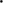 W przypadku wniesienia odwołania po upływie terminu składania ofert bieg terminu związania ofertą ulegnie zawieszeniu do czasu ogłoszenia orzeczenia przez Krajową Izbę Odwoławczą.Niezwłocznie po otwarciu ofert zamawiający zamieści na stronie internetowej informacje dotyczące:kwoty, jaką zamierza przeznaczyć na sfinansowanie zamówienia;firm oraz adresów wykonawców, którzy złożyli oferty w terminie;ceny, terminu wykonania zamówienia, okresu gwarancji i warunków płatności zawartych w ofertach.Rozdział VII.
OPIS SPOSOBU OBLICZENIA CENY OFERTYCena oferty jest ceną ryczałtową i zostanie podana przez Wykonawcę na Formularzu Oferty.Oferta musi zawierać łączną wartość brutto przedmiotu zamówienia, zwaną dalej „ceną brutto oferty" lub także „ceną", w rozumieniu art. 3 ust. 1 pkt 2 ustawy z dnia 9 maja 2014 r. o informowaniu o cenach towarów i usług, tj. wartość wyrażoną w jednostkach pieniężnych, którą zamawiający będzie obowiązany zapłacić Wykonawcy za towar. W cenie uwzględnia się podatek od towarów i usług oraz podatek akcyzowy, jeżeli na podstawie odrębnych przepisów sprzedaż towaru (usługi) podlega obciążeniu podatkiem od towarów i usług oraz podatkiem akcyzowym.Nie uwzględnienie przez Wykonawcę wszystkich kosztów nie będzie stanowić podstawy do domagania się ich pokrycia przez Zamawiającego w terminie późniejszym. Obliczona przez Wykonawcę cena oferty powinna zawierać wszystkie koszty bezpośrednie i pośrednie jakie Wykonawca uważa za niezbędne do poniesienia dla prawidłowego wykonania przedmiotu zamówienia, zysk Wykonawcy oraz wszystkie wymagane przepisami podatki i opłaty, a w szczególności podatek VAT. Wykonawca powinien uwzględnić w cenie wszystkie posiadane informacje o przedmiocie zamówienia, a szczególnie informacje, wymagania i warunki podane w niniejszej Specyfikacji Istotnych Warunków Zamówienia.W cenie należy uwzględnić między innymi koszty robót przygotowawczych i porządkowych, wysypiska i tymczasowego składania, prowadzenia gospodarki odpadami. Wykonawca określa cenę na podstawie przekazanych przez Zamawiającego: dokumentacji projektowej innych wymagań i dokumentów zawartych w Specyfikacji Istotnych Warunków Zamówienia, z uwzględnieniem wszystkich kosztów niezbędnych do wykonania przedmiotu zamówienia.W celu rzetelnego skalkulowania ceny Zamawiający publikuje jako załącznik do SIWZ kosztorys ofertowy oraz przedmiar robót. Zamawiający zaleca, aby wykonawca kalkulując cenę oferty skorzystał z opublikowanych ww. dokumentów oraz odwiedził (po uprzednim uzgodnieniu terminu z Dyrektorem szkoły) i sprawdził miejsce realizacji zamówienia w celu oceny uwarunkowań realizacji przedmiotu zamówienia, które mogą mieć wpływ na cenę oferty.Wykonawca określi cenę w złotych polskich.W przypadku wspólnego ubiegania się o udzielenie zamówienia przez wykonawców krajowych i zagranicznych sposób złożenia oferty cenowej uzależniony jest od siedziby lub miejsca zamieszkania pełnomocnika (ustanowionego przez wykonawców wspólnie ubiegających się o udzielenie zamówienia), zobowiązanego do wystawiania faktur należnych z tytułu wykonania umowy (tj. pełnomocnik mający siedzibę lub miejsce zamieszkania na terytorium Rzeczypospolitej Polskiej zgodnie z wymaganiami dla wykonawców krajowych; poza terytorium Rzeczypospolitej Polskiej - zgodnie z wymaganiami dla wykonawców zagranicznych).Wykonawca uwzględniając wszystkie wymogi, o których mowa w niniejszej Specyfikacji Istotnych Warunków Zamówienia, powinien w cenie brutto ująć wszelkie koszty niezbędne dla prawidłowego i pełnego wykonania przedmiotu zamówienia uwzględnić inne opłaty i podatki, a także ewentualne upusty i rabaty zastosowane przez Wykonawcę.Wykonawca określi cenę z dokładnością do setnych części złotego.Dla celów porównania ofert wykonawców zagranicznych z wykonawcami krajowymi, Zamawiający doliczy do cen netto wykonawców zagranicznych kwotę należnego, obciążającego zamawiającego z tytułu realizacji umowy podatku VAT.Podstawą porównania ofert, będzie wartość brutto .Ustalona przez Wykonawcę cena oferty obowiązywać będzie przez okres ważności umowy i pozostanie niezmieniona.Rozdział VIII.
KRYTERIA I ZASADY OCENY OFERTTRYB OCENY OFERTZamawiający poprawi w ofercie:oczywiste omyłki pisarskie,oczywiste omyłki rachunkowe, z uwzględnieniem konsekwencji rachunkowych dokonanych poprawek,inne omyłki polegające na niezgodności oferty ze specyfikacją istotnych warunków zamówienia, niepowodujące istotnych zmian w treści oferty, niezwłocznie zawiadamiając o tym Wykonawcę, którego oferta została poprawiona.Oferta Wykonawcy, który w terminie 3 dni od dnia doręczenia zawiadomienia nie zgodził się na poprawienie omyłki, polegającej na niezgodności oferty ze specyfikacja istotnych warunków zamówienia, niepowodującej istotnej zmiany w treści oferty będzie podlegała odrzuceniu.KRYTERIA WYBORU NAJKORZYSTNIEJSZEJ OFERTYPrzy wyborze oferty w każdej  części Zamawiający będzie kierował się następującymi kryteriami:Ocena ofert w kryterium cena dokonywana będzie według następującego wzoru:Jako „cena” przyjęta zostanie wartość podana przez Wykonawcę w pkt 5 Formularza oferty.„Termin gwarancji i rękojmi” (P) — według następującego systemu:W przypadku wskazania w formularzu oferty terminów gwarancji i rękojmi w liczbie odmiennej od liczby w wariantach określonych przez Zamawiającego, Zamawiający uzna, że Wykonawca udzielił minimalnego wymaganego terminu gwarancji i rękojmi i taka liczba zostanie wzięta pod uwagę przy wyliczaniu punktów dla kryteriów z zastrzeżeniem, że:w przypadku zaoferowania terminu gwarancji i rękojmi w liczbie nie przekraczającej wymaganego minimum, oferta zostanie odrzucona;w przypadku zaoferowania terminu gwarancji i rękojmi przekraczającego maksymalną wartość Zamawiający przy wyliczaniu punktów dla kryteriów przyzna maksymalną liczbę punktów w kryterium;w przypadku braku wskazania terminów gwarancji i rękojmi Zamawiający uzna, że Wykonawca zaoferował minimalnie wymagane okresy gwarancji i rękojmi i taka liczba zostanie wzięta pod uwagę przy wyliczaniu punktów dla kryterium termin gwarancji i rękojmi;w przypadku zaznaczenia więcej niż jednej wartości Zamawiający uzna, że treść oferty nie odpowiada treści specyfikacji istotnych warunków zamówienia i odrzuci ofertę.Wzór końcowy do obliczenia całkowitej liczby punktów przyznanych ofercie:O=C+PO- suma punktówC- punkty w kryterium cenaP – punkty w kryterium termin gwarancji i rękojmi.Za najkorzystniejszą zostanie uznana oferta, która uzyska łącznie (po zsumowaniu pkt z poszczególnych kryteriów) największą liczbę punktów.Jeżeli złożono ofertę, której wybór prowadziłby do powstania obowiązku podatkowego Zamawiającego zgodnie z ustawą o podatku od towarów i usług w zakresie dotyczącym wewnątrzwspólnotowego nabycia towarów i importu usług, Zamawiający w celu oceny takiej oferty dolicza do przedstawionej w niej ceny podatek od towarów i usług, który miałby obowiązek naliczy zgodnie z obowiązującymi przepisami.Rozdział IX.
ZABEZPIECZENIE NALEŻYTEGO WYKONANIA UMOWYZamawiający nie wymaga wniesienia zabezpieczenia należytego wykonania umowy.Rozdział X.
ISTOTNE POSTANOWIENIA UMOWYSzczegółowe warunki, na których Zamawiający zawrze umowy w sprawie udzielenia zamówienia publicznego określone zostały we istotnych postanowieniach umowy stanowiących Załączniki nr 7 do SIWZ.Zamawiający przewiduje możliwość dokonania zmian umowy. Zmiany umowy zostały określone w istotnych postanowieniach umów stanowiących Załączniki nr 7 do SIWZ.Rozdział XI.
POUCZENIE O ŚRODKACH OCHRONY PRAWNEJWykonawcom, a także innym podmiotom, których interes w uzyskaniu zamówienia doznał lub może doznać uszczerbku, oraz poniósł lub może ponieść szkodę w wyniku naruszenia przez Zamawiającego przepisów ustawy Pzp, przysługuje prawo do wniesienia środków ochrony prawnej na zasadach określonych w Dziale VI ustawy Pzp.Odwołanie przysługuje wyłącznie wobec czynności:opisu sposobu dokonywania oceny spełniania warunków udziału w postępowaniu;określenia warunków udziału w postępowaniu;wykluczenia odwołującego z postępowania o udzielenie zamówienia;odrzucenia oferty odwołującego;opisu przedmiotu zamówienia;wyboru najkorzystniejszej oferty.Odwołanie wnosi się w terminie 5 dni od dnia przesłania informacji o czynności zamawiającego stanowiącej podstawę jego wniesienia — jeżeli zostały przestane w sposób określony w art. 180 ust. 5 zdanie drugie ustawy Pzp albo w terminie 10 dni — jeżeli zostały przesłane w inny sposób.Odwołanie wobec treści ogłoszenia o zamówieniu, a także wobec postanowień specyfikacji istotnych warunków zamówienia, wnosi się w terminie 5 dni od dnia zamieszczenia ogłoszenia w Biuletynie Zamówień Publicznych lub specyfikacji istotnych warunków zamówienia na stronie internetowej.Odwołanie wobec czynności innych niż określone powyżej wnosi się w terminie 5 dni od dnia, w którym powzięto lub przy zachowaniu należytej staranności można było powziąć wiadomość o okolicznościach stanowiących podstawę jego wniesienia.Odwołanie wnosi się do Prezesa Izby w formie pisemnej w postaci papierowej albo w postaci elektronicznej, opatrzone odpowiednio własnoręcznym podpisem albo kwalifikowanym podpisem elektronicznym.Odwołujący przesyła kopię odwołania zamawiającemu przed upływem terminu do wniesienia odwołania w taki sposób, aby mógł on zapoznać się z jego treścią przed upływem tego terminu. Domniemywa się, iż zamawiający mógł zapoznać się z treścią odwołania przed upływem terminu do jego wniesienia, jeżeli przeslanie jego kopii nastąpiło przed upływem terminu do jego wniesienia przy użyciu środków komunikacji elektronicznej.Rozdział XII.
FORMALNOŚCI PO WYBORZE OFERTY W CELU ZAWARCIA UMOWYNiezwłocznie po wyborze najkorzystniejszej Oferty Zamawiający przekaże Wykonawcom, którzy złożyli oferty, informacje, których zakres wynika z dyspozycji zawartej w art. 92 ust. 1 ustawy Pzp.Dwukrotne nieusprawiedliwione przez Wykonawcę niestawienie się w wyznaczonym terminie do podpisania umowy uznaje się za odstąpienie od zawarcia umowy, co upoważnia Zamawiającego do przeprowadzenia procedury zgodnie z art. 94 ust. 3 ustawy Pzp.ZAŁĄCZNIK NR 1 DO SIWZ - FORMULARZ OFERTYSzkoła Podstawowa nr 153 w ŁodziUl. Obrońców Westerplatte 2891-811 ŁódźNawiązując do ogłoszenia o postępowaniu o zamówienie publiczne prowadzonym w trybie przetargu nieograniczonego na modernizację pionu żywienia, postępowanie nr 5/ZP/2020 my niżej podpisani:……………………………………………………………………………………………………………..działając w imieniu i na rzecz:……………………………………………………………………………………………………………. (nazwa (firma) dokładny adres Wykonawcy/Wykonawców); w przypadku składania oferty przez podmioty występujące wspólnie podać nazwy (firmy) i dokładne adresy wszystkich podmiotów składających wspólną ofertę)SKŁADAMY OFERTĘ na wykonanie przedmiotu zamówienia zgodnie ze Specyfikacją Istotnych Warunków Zamówienia, zwaną dalej SIWZ.OŚWIADCZAMY, że zgodnie z załączonym pełnomocnictwem Pełnomocnikiem do reprezentowania nas w postępowaniu lub reprezentowania nas w postępowaniu i zawarcia umowy jest:…………………………………………………………………………………………………………….(Wypełniają jedynie przedsiębiorcy składający wspólną ofertę lub Wykonawcy, którzy w powyższych zakresie ustanowili pełnomocnictwo)Wykonawca jest:	mikroprzedsiębiorstwem *	małym przedsiębiorstwem *	średnim przedsiębiorstwem *	nie dotyczy ** zaznaczyć jedną właściwą odpowiedź ** UWAGANa potrzeby odpowiedzi na to pytanie należy skorzystać z definicji zawartych w zaleceniu Komisji z dnia 6 maja 2003 r. dotyczącym definicji mikroprzedsiębiorstw oraz małych i średnich przedsiębiorstw (Dz. Urz. UE L 124 z 20.5.2003, str. 36). Mikroprzedsiębiorstwo: przedsiębiorstwo, które zatrudnia mniej niż 10 osób i którego roczny obrót lub roczna suma bilansowa nie przekracza 2 milionów EUR. Małe przedsiębiorstwo: przedsiębiorstwo, które zatrudnia mniej niż 50 osób i którego roczny obrót lub roczna suma bilansowa nie przekracza 10 milionów EUR. Średnie przedsiębiorstwa: przedsiębiorstwa, które nie są mikroprzedsiębiorstwami ani małymi przedsiębiorstwami i które zatrudniają mniej niż 250 osób i których roczny obrót nie przekracza 50 milionów EUR lub roczna suma bilansowa nie przekracza 43 milionów EUR.OŚWIADCZAMY, że zapoznaliśmy się treścią SIWZ i uznajemy się za związanych określonymi w niej postanowieniami i zasadami postępowania.OFERUJEMY wykonanie przedmiotu zamówienia za cenę brutto: …………………………………………………… zł (słownie: ……………………………………………………….…………zł) brutto, w tym podatek VAT w kwocie ………………………………………………… zł przy zachowaniu wynagrodzeń częściowych za wykonanie:robót budowlanych (kosztorysu bez malowania, glazury i posadzek) ……………………………………… zł bruttoinstalacji elektrycznych i instalacji wodno-kanalizacyjnych (bez pomiarów) ……………………………………. zł bruttoinstalacji wentylacji i instalacji gazowej …………………………………………………………. Zł bruttopozostałe roboty w tym malowanie glazurowanie wykonanie posadzek, wykonanie wymaganych pomiarów) ……………………………………………………… zł bruttoUWAGA! Suma poz. 1)-4) musi się równać cenie oferty bruttoOferujemy termin gwarancji i rękojmi na roboty budowlane: 36 miesiące; 48 miesięcy; 60 miesięcy; 72 miesięcy;UWAGA! Właściwą wartość (jedną w każdym z kryteriów) należy oznaczyć znakiem X* W przypadku wskazania w formularzu oferty terminów gwarancji i rękojmi w liczbie odmiennej od liczby w wariantach określonych przez Zamawiającego, Zamawiający uzna, że Wykonawca udzielił minimalnego wymaganego terminu i taka liczba zostanie wzięta pod uwagę przy wyliczaniu punktów dla kryteriów z zastrzeżeniem, że:w przypadku zaoferowania Terminu gwarancji i rękojmi w liczbie nie przekraczającej wymaganego minimum, oferta zostanie odrzucona;w przypadku zaoferowania terminu gwarancji i rękojmi przekraczającego maksymalną wartość Zamawiający przy wyliczaniu punktów dla kryteriów przyzna maksymalną liczbę punktów w kryterium;w przypadku braku wskazania terminów gwarancji i rękojmi Zamawiający uzna, że Wykonawca zaoferował minimalnie wymagane okresy gwarancji i rękojmi i taka liczba zostanie wzięta pod uwagę przy wyliczaniu punktów dla kryterium termin gwarancji i rękojmi;w przypadku zaznaczenia więcej niż jednej wartości Zamawiający uzna, że treść oferty nie odpowiada treści specyfikacji istotnych warunków zamówienia i odrzuci ofertę.AKCEPTUJEMY warunki płatności określone przez Zamawiającego we wzorze umowy, w tym również, że wynagrodzenie ma charakter ryczałtowy.UWAŻAMY SIĘ za związanych niniejszą ofertą przez czas wskazany w SIWZ, tj. przez okres 30 dni uwzględniając, że dzień, w którym upływa termin składania ofert, jest pierwszym dniem biegu terminu związania ofertą.OŚWIADCZAMY, że zaoferowane przez nas dostawy zgodne są z przedmiotem zamówienia i spełniają wszystkie obowiązujące normy oraz przepisy, a także wymagania jakie Zamawiający określił w specyfikacji istotnych warunków zamówienia. ZAMÓWIENIE ZREALIZUJEMY sami / przy udziale Podwykonawców** niepotrzebne skreślić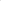 Podwykonawcom zostaną powierzone do wykonania następujące zakresy zamówienia:…………………………………………………………………………………………………………….Podwykonawcą będzie:firma . ……………………………………………………………………………………………………(wpisać nazwę podmiotu).OŚWIADCZAMY, że zapoznaliśmy się ze Wzorem umowy, określonym w SIWZ i zobowiązujemy się, w przypadku wyboru naszej oferty, do zawarcia umowy zgodnej z niniejszą ofertą, na warunkach określonych w SIWZ, w miejscu i terminie wyznaczonym przez Zamawiającego.WSZELKĄ KORESPONDENCJĘ w sprawie niniejszego postępowania należy kierować do:Imię i nazwisko . ……………………………………………………………………………………………Adres: ………………………………………………………………………………………………………Telefon: ………………………………………… Faks: …………………………………………………Adres e-mail: ……………………………………………………………………………………………OFERTĘ niniejszą składamy na kolejno ponumerowanych stronach Do oferty załączamy następujące oświadczenia i dokumenty:……………………………………………………………………………………………………………………………………………………………………………………………………………………………………………………………………………………………………………………………………………………… dnia ……………………Miejscowość								…………………………………………….(podpis Wykonawcy)ZAŁĄCZNIK NR 2 DO SIWZ Wykaz osóbWYKONAWCA (PARTNER):……………………………………………………………………………………………………………………………………………………………nazwa wykonawcy (wykonawców)……………………………………………………………………………………………………………………………………………………………adres wykonawcy (wykonawców)Oświadczam – oświadczamy*, że do realizacji zamówienia publicznego na modernizację pionu żywienia nr postępowania 5/ZP/2020 przewidujemy skierować następujące/ą osobę(y), umożliwiającą(ce) realizację zamówienia na odpowiednim poziomie. Niżej wykaz osób skierowanych przez Wykonawcę do realizacji zamówienia publicznego, w szczególności odpowiedzialnych za kierowanie robotami budowlanymi, wraz z informacjami na temat ich kwalifikacji zawodowych, uprawnień, doświadczenia i wykształcenia niezbędnych do wykonania zamówienia publicznego, a także zakresu wykonywanych przez nie czynności oraz informacją o podstawie do dysponowania tymi osobami*niepotrzebne skreślić.................................................................. Miejscowość, data i podpis WykonawcyZAŁĄCZNIK NR 3 DO SIWZ Wykaz robót budowlanychWYKONAWCA (PARTNER):………………………………………………………………………………………………………………………………………………………………………………………………………………………………………………nazwa wykonawcy (wykonawców)………………………………………………………………………………………………………………………………………………………………………………………………………………………………………………adres wykonawcy (wykonawców)Modernizacja pionu żywienia postępowanie nr 5/ZP/2020Oświadczam/oświadczamy*, że zrealizowałem/zrealizowaliśmy*  następujące robotyUWAGA:Należy dołączyć dowody, że ww. roboty zostały wykonane należycie, w szczególności należy podać informacje o tym czy roboty zostały wykonane zgodnie z przepisami prawa budowlanego i prawidłowo ukończone, przy czym dowodami, o których mowa, są referencje bądź inne dokumenty wystawione przez podmiot, na rzecz, którego roboty budowlane były wykonywane, a jeżeli z uzasadnionej przyczyny o obiektywnym charakterze wykonawca nie jest w stanie uzyskać tych dokumentów – inne dokumenty.* niepotrzebne skreślić……………………………………………………..  Miejscowość, data                                                            ..................................................................             /podpis Wykonawcy/ZAŁĄCZNIK NR 4 DO SIWZ OŚWIADCZENIE WYKONAWCY DOTYCZĄCE PRZESŁANEK WYKLUCZENIA Z POSTĘPOWANIAOświadczenie wykonawcyskładane na podstawie art. 25a ust. 1 ustawy z dnia 29 stycznia 2004 r.Prawo zamówień publicznych (dalej jako: ustawa Pzp),DOTYCZĄCE PRZESŁANEK WYKLUCZENIA Z POSTEPOWANIANawiązując do ogłoszenia o postępowaniu o zamówienie publiczne prowadzonym w trybie przetargu nieograniczonego na modernizację pionu żywienia, postępowanie nr 5/ZP/2020  działając w imieniu Wykonawcy:……………………………………………………………………………………………………………..……………………………………………………………………………………………………………..(nazwa (firma) dokładny adres Wykonawcy/Wykonawców); w przypadku składania oferty przez podmioty występujące wspólnie podać nazwy (firmy) i dokładne adresy wszystkich podmiotów składających wspólną ofertę)Oświadczam, że nie podlegam wykluczeniu z postępowania na podstawie art. 24 ust 1 ustawy Pzp oraz ust. 5 pkt 1) - 4)ustawy Pzp.Oświadczam, że w stosunku do następującego/ych podmiotu/tów, na którego/ych zasoby powołuję się w niniejszym postępowaniu, tj.:……………………………………………………………………………………………………………..(podać pełną nazwę/firmę, adres, a także w zależności od podmiotu: NIP/PESEL, KRS/CEiDG) nie zachodzą podstawy wykluczenia z postępowania o udzielenie zamówienia.Oświadczam, że w stosunku do następującego/ych podmiotu/tów,	będącego/ych podwykonawcą/ami.……………………………………………………………………………………………………………..(podać pełną nazwę/firmę, adres, a także w zależności Od podmiotu: NIP/PESEL, KRS/CEiDG), nie zachodzą podstawy wykluczenia z postępowania o udzielenie zamówienia.Oświadczam, że wszystkie informacje podane w powyższych oświadczeniach są aktualne i zgodne z prawdą oraz zostały przedstawione z pełną świadomością konsekwencji wprowadzenia Zamawiającego w błąd przy przedstawianiu informacji.……………………….dnia ………………..(miejscowość),……………………………(podpis)ZAŁĄCZNIK NR 5 DO SIWZ - OŚWIADCZENIE WYKONAWCY DOTYCZĄCE SPEŁNIANIA WARUNKÓW UDZIAŁU W POSTĘPOWANIUOświadczenie wykonawcy składane na podstawie art. 25a ust. 1 ustawy z dnia 29 stycznia 2004 r.Prawo zamówień publicznych (dalej jako: ustawa Pzp),DOTYCZĄCE SPEŁNIANIA WARUNKÓW UDZIAŁU W POSTEPOWANIUNawiązując do ogłoszenia o postępowaniu o zamówienie publiczne prowadzonym w trybie przetargu nieograniczonego na modernizację pionu żywienia, postępowanie nr5/ZP/2020 działając w imieniu i na rzecz:……………………………………………………………………………………………………………..……………………………………………………………………………………………………………..(nazwa (firma) dokładny adres Wykonawcy/wykonawców); w przypadku składania oferty przez podmioty występujące wspólnie podać nazwy (firmy) i dokładne adresy wszystkich podmiotów składających wspólną ofertę)Oświadczam, że spełniam warunki udziału w postępowaniu określone przez Zamawiającego w SIWZ.Oświadczam, że w celu wykazania spełniania warunków udziału w postępowaniu, określonych przez Zamawiającego w SIWZ polegam na zasobach następującego/ych podmiotu/ów:……………………………………………………………………………………………………………..………………………………………………...…………………………………………………………..……………………………………………………………………………………………………………..w następującym zakresie:……………………………………………………………………………………………………………..(wskazać podmiot i określić odpowiedni zakres dla wskazanego podmiotu).Oświadczam, że wszystkie informacje podane w powyższych oświadczeniach są aktualne i zgodne z prawdą oraz zostały przedstawione z pełną świadomością konsekwencji wprowadzenia zamawiającego w błąd przy przedstawianiu informacji.………………………. Dnia ………………(miejscowość),……………………………..(podpis)ZAŁĄCZNIK NR 6 DO SIWZ (LISTA PODMIOTÓW NALEŻĄCYCH DO TEJ SAMEJ GRUPY KAPITAŁOWEJ)Wymaga się aby dokument był złożony w terminie wynikającym z art. 24 ust. 11 ustawy Pzp.Lista podmiotów należących do tej samej grupy kapitałowej/informacja o tym, że Wykonawca nie należy do grupy kapitałowej*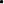 UWAGA: należy wypełnić pkt 1 lub pkt 2Składając ofertę w postępowaniu o udzielenie zamówienia publicznego na modernizację pionu żywienia, postępowanie nr 5/ZP/2020, w celu wykazania braku podstaw do wykluczenia z postępowania na podstawie art. 24 ust. 1 pkt 23) ustawy z dnia 29 stycznia 2004 roku Prawo zamówień publicznych (Dz. U. z 2019 r., poz. 1843) oświadczam, że:Przynależę do tej samej grupy kapitałowej w rozumieniu ustawy z dnia 16 lutego 2007 r. o ochronie konkurencji i konsumentów (t.j. Dz. U. 2020 poz. 1076.):oraz składam wraz z oświadczeniem dokumenty bądź informacje potwierdzające, że powiązania z innym Wykonawcą nie prowadzą do zakłócenia konkurencji w postępowaniu.…………….……………………………Data i podpis osoby uprawnionej do reprezentowania WykonawcyNie przynależę do tej samej grupy kapitałowej.…………………………………………...Dota i podpis osoby uprawnionej do reprezentowania WykonawcyZAŁĄCZNIK NR 7 DO SIWZ ISTOTNE POSTANOWIENIA UMOWY NA ROBOTY BUDOWLANE§ 1Przedmiot umowyZamawiający zleca, a Wykonawca przyjmuje do wykonania roboty budowlane polegające na modernizacji pionu żywienia w budynku Szkoły Podstawowej nr 153 w Łodzi.Szczegółowy zakres wykonania przedmiotu umowy określony został w dokumentacji projektowej, specyfikacji istotnych warunków zamówienia oraz ofercie Wykonawcy, które stanowią integralną część niniejszej umowy. Wykonawca oświadcza, że przed zawarciem umowy uzyskał od Zamawiającego wszystkie informacje, które mogłyby mieć wpływ na określenie ryzyka związanego z realizacją przedmiotu umowy Wykonawca oświadcza, że przed zawarciem umowy zapoznał się z miejscem i warunkami realizacji robót budowlanych, w tym w szczególności z możliwościami urządzenia zaplecza budowy, możliwościami zasilania w energię elektryczną, wodę i inne media, z możliwościami dojazdu na teren budowy, ze stanem dróg dojazdowych i w związku z tym nie wnosi, a także nie będzie zgłaszał w przyszłości żadnych zastrzeżeń w tym zakresie.§ 2Specyfikacja przedmiotu umowyWykonawca oświadcza, że zapoznał się z dokumentacją projektową oraz specyfikacją istotnych warunków zamówienia i uznaje je za prawidłową i wystarczającą podstawę do realizacji przedmiotu niniejszej umowy.Wykonawca zobowiązuje się do uzyskania wszelkich niezbędnych uzgodnień koniecznych do wykonania robót budowlanych.Wykonawca zobowiązuje się niniejszą umową wobec Zamawiającego do zrealizowania robót zgodnie z zakresem rzeczowym ujętym w dokumentacji projektowej i specyfikacji istotnych warunków zamówienia, wykonania ich bez wad i przekazania Zamawiającemu przedmiotu umowy na warunkach ustalonych w niniejszej umowie.Wykonawca zobowiązuje się do wykonania przedmiotu umowy zgodnie z obowiązującymi normami, przepisami prawa budowlanego, zasadami współczesnej wiedzy technicznej, należytą starannością w jego wykonywaniu, bezpieczeństwem, dobrą jakością i właściwą organizacją robót.§ 3Warunki wykonania Prace objęte umową wykonane będą zgodnie ze sztuką budowlaną iż zasadami współczesnej wiedzy technicznej, obowiązującymi przepisami i normami, w tym Polskimi Normami, zapewniając bezpieczne i higieniczne warunki pracy.Wykonawca oświadcza, że zapoznał się z miejscem prowadzenia prac i posiada niezbędne doświadczenie i przygotowanie, w tym zawodowe, finansowe i techniczne do wykonania prac zgodnie z niniejszą umową.Wykonawca wykona przedmiot umowy z materiałów własnych i na własny koszt dostarczy je na teren budowy.Podczas realizacji umowy Wykonawca zobowiązany jest do stosowania fabrycznie nowych materiałów dopuszczonych do stosowania w budownictwie, zgodnych z dokumentacją techniczną oraz posiadających odpowiednie atesty, certyfikaty i znaki bezpieczeństwa.Wykonawca zobowiązany jest do przedstawienia inspektorowi nadzoru w formie pisemnej wyników badań, certyfikatów oraz deklaracji zgodności z Polskimi i Europejskimi Normami na materiały i urządzenia przed ich wbudowaniem.Uzgodnienia dokonywane przez Wykonawcę  z inspektorem nadzory wymagają formy pisemnej, pod rygorem nieważności.Sprawdzenie robót przez inspektora nadzoru nie ma wpływu na odpowiedzialność Wykonawcy z tytułu ujawnionych wad w późniejszym terminie.Wykonawca ponosi odpowiedzialność z tytułu wyrządzenia szkód osobom trzecim w trakcie realizacji umowy.§ 4Obowiązki WykonawcyWykonawca zobowiązany jest do zorganizowania zaplecza budowy, zapewnienia miejsca gromadzenia odpadów i ich usunięcia oraz wykonania niezbędnego zabezpieczenia prowadzonych prac, ze szczególnym uwzględnieniem bezpieczeństwa osób przebywających na terenie placówki. wykonawca ponosi odpowiedzialność za wszelkie szkody majątkowe i osobowe spowodowane swym działaniem lub zaniechaniem na zasadach ogólnych.Wykonawca na bieżąco będzie usuwał zanieczyszczenie powstałe w trakcie wykonywania prac budowlanych.Wykonawca zobowiązuje się utrzymać teren budowy w stanie wolnym od przeszkód komunikacyjnych oraz gromadzić wszelkie urządzenia pomocnicze i materiały w sposób nie  powodujący kolizji.Wykonawca wykona na własny koszt tymczasowe doprowadzenie wody  i energii elektrycznej dla potrzeb budowy, zamontuje liczniki zużycia wody i energii oraz będzie ponosił koszty zużycia wody i energii w okresie realizacji robót.Wykonawca zobowiązany jest do zapewnienia, we własnym zakresie, możliwości dostępu do  terenów, jezdni i chodników położonych w pobliżu terenu budowy, jeżeli jest to niezbędne dla prawidłowej realizacji przedmiotu zamówienia oraz ponoszenia opłat i kosztów z tytułu ich zajęcia,  także wykonania na bieżąco utrzymania dróg zewnętrznych wokół terenu budowy.Wykonawca winien utrzymać teren budowy w stanie uporządkowanym i przeznaczyć go wyłącznie na cel wykonywanych zadań wskazanych w umowie.Wykonawca zobowiązuje się strzec mienia wymienionego w protokole przekazania placu budowy, zabezpieczyć i oznakować roboty, dbać o stan techniczny i prawidłowość oznakowania przez cały czas realizacji zadania oraz zapewnić warunki bezpieczeństwa.Wykonawca winien realizować roboty budowlane Stanowice przedmiot umowy w sposób, jak najmniej uciążliwy dla użytkowników szkoły, umożliwiający prawidłowe jej  funkcjonowanie.Z uwagi na prowadzoną działalność  w szkole oraz fakt, że roboty budowlane będą prowadzone w trakcie jej funkcjonowania Wykonawca winien uzgodnić harmonogram realizacji robót  z dyrektorem szkoły.Wykonawca jest zobowiązany do przygotowania pełnej dokumentacji odbiorowej (atesty, aprobaty, opinie, wyniki badań, karty gwarancyjne, instrukcje użytkowania i obsługi wszystkich zainstalowanych urządzeń i inne)Wykonawca opracuje kompletne dokumentacje powykonawcze w ilości  - 2 egzemplarze  w wersji papierowej oraz w wersji elektronicznej zapisanej na nośniku CD  lub DCD w systemie PDF i przekaże je zamawiającemu w dniu zawiadomienia Zamawiającego o zakończeniu robót budowlanych i gotowości do ich odbioru.Wykonawca, bez dodatkowego wynagrodzenia, zobowiązuje się do usunięcia odpadów powstałych w trakcie realizacji zamówienia (m.in. powstały materia rozbiórkowy) poza teren robót, określonymi ustawą z dnia 14 grudnia 2012 r. o odpadach (t.j. Dz. U. z 2020 r. poz. 797).Po zakończeniu robót Wykonawca zobowiązany jest uporządkować teren budowy i przekazać go Zamawiającemu w dniu odbioru robót.Wykonawca zobowiązuje się wykonać przedmiot umowy siłami własnymi. W przypadku konieczności wykonania pewnych robót objętych przedmiotem umowy przez podwykonawców, Wykonawca:zawiadamia o tym Zamawiającego zgodnie z § 12 ust. 2 niniejszej umowy,ponosi wobec Zamawiającego pełną odpowiedzialność za roboty, które wykonuje przy pomocy podwykonawców, w tym za ich działania lub zaniechania.Wykonawca jest zobowiązany do przedłożenia schematu organizacyjnego budowy zawierającego pełny skład osobowy pracowników realizujących przedmiot umowy wraz z określeniem funkcji jaką będą pełnić; schemat musi być dostarczony Zamawiającemu najpóźniej w dniu przekazania terenu budowy i aktualizowany na bieżąco- tj. za każdym razem, gdy nastąpi zmiana personelu realizującego przedmiot umowy.Wykonawca ma obowiązek znać i stosować w czasie prowadzenia robót wszelkie przepisy dotyczące ochrony środowiska naturalnego oraz bezpieczeństwa i higieny pracy.Opłaty i kary za niestosowanie i przekroczenie w trakcie robót norm, określonych w odrębnych przepisach, dotyczących ochrony środowiska oraz bezpieczeństwa i higieny pracy ponosi wyłącznie Wykonawca.§ 5Odpowiedzialność WykonawcyWykonawca ponosi odpowiedzialność za szkody i straty w robotach, materiałach i sprzęcie spowodowane przez niego przy wypełnieniu swoich zobowiązań umownych w trakcie realizacji robót budowlanych, oraz usuwaniu wad w okresie gwarancji.Wykonawca jest w pełni odpowiedzialny za ochronę urządzeń usytuowanych na terenie budowy, takich jak: przewody, rurociągi, kable telefoniczne, itp. Wykonawca będzie odpowiadać za wszelkie, spowodowane przez jego działania, uszkodzenia wskazanych powyżej urządzeń.Jeżeli na skutek działania lub zaniechania Wykonawcy lub innych podmiotów uczestniczących w realizacji przedmiotu umowy ze strony Wykonawcy dojdzie do awarii, usterki lub innej  szkody w infrastrukturze, o której mowa w ust. 2, Wykonawca zobowiązany jest do jej  usunięcia lub naprawienia na własny koszt w wyznaczonym Zamawiającego terminie.Jeżeli Wykonawca opóźnia się w realizacji powyższych postanowień Zamawiający zleci  usunięcie awarii, usterki lub innej szkody w infrastrukturze, o której mowa w ust. 2, na koszt Wykonawcy, na co Wykonawca wyraża zgodę.Wykonawca zobowiązuje się do ubezpieczenia budowy i robót z tytułu szkód, które mogą zaistnieć w związku z określonymi zdarzeniami losowymi oraz od odpowiedzialności cywilnej z tego tytułu.Wykonawca ponosi pełną odpowiedzialność prawną za szkody oraz następstwa nieszczęśliwych wypadków i zdarzeń losowych pracowników i osób trzecich oraz ich mienia powstałych w związku z realizacją umowy.Wykonawca zobowiązuje się do ubezpieczenia budowy oraz do ubezpieczenia odpowiedzialności cywilnej z tytułu szkód wynikających z wykonywania robót objętych umową.Wykonawca zobowiązuje się do posiadania ubezpieczenia od odpowiedzialności cywilnej z tytułu prowadzonej działalności gospodarczej, na kwotę nie niższą niż 500 000,00 zł. związanego z przedmiotem umowy przez cały okres jej realizacji. Wykonawca zobowiązuje się do kontynuacji i posiadania polisy OC (jej kopia stanowi załącznik nr 5 do umowy) przez cały okres trwania umowy. Wykonawca przez cały okres trwania umowy zobowiązany jest do uzupełniania kwoty ubezpieczenia do kwoty wskazanej w ust. 8, w przypadku dokonania wypłat odszkodowań z zawartej umowy ubezpieczenia. Wykonawca zobowiązany jest do dostarczenia Zamawiającemu potwierdzeń uiszczania opłat za kontynuację ubezpieczenia w terminie 10 dni od dnia upływu okresu obowiązywania poprzedniej polisy oraz w terminie 10 dni od dnia dokonania wypłat  odszkodowań. Za datę wypłaty odszkodowania uważa się wyjście środków finansowych z zakładu ubezpieczeń.Zamawiający stosownie do art. 29 ust. 3a ustawy prawo zamówień publicznych wymaga zatrudnienia przez Wykonawcę lub podwykonawcę na podstawie umowy o pracę osób wykonujących czynności w zakresie zamówienia, których wykonanie zawiera cechy stosunku pracy określone w art. 22 § 1 ustawy z dni 26.06.1974 – Kodeks pracy.Zamawiający wymaga, aby czynności polegające na faktycznym wykonaniu robót budowlanych związanych z wykonaniem całego zamówienia o ile nie są (będą) wykonywane przez daną osobę w ramach prowadzonej przez nią działalności gospodarczej były wykonywane przez osoby zatrudnione przez Wykonawcę, Podwykonawcę na podstawie umowy o pracę.Rodzaj czynności (niezbędnych do wykonania zamówienia), co do których wykonania Zamawiający wymaga zatrudnienia na podstawie umowy o pracę przez Wykonawcę lub Podwykonawcę osób wykonujących w trakcie realizacji zamówienia czynności pracowników budowlanych wykonujących: roboty ogólnobudowlane, elektryczne, hydrauliczne, malarskie, stolarskie.Sposób dokumentowania zatrudnienia osób:Zamawiający wymaga:aby Wykonawca najpóźniej w dniu przekazania placu budowy dostarczył Zamawiającemu wykaz pracowników zawierający skład osobowy pracowników wykonujących roboty związane z wykonaniem zamówienia niezbędnych do należytego wykonania zamówienia w określonym przez Zamawiającego terminie,aby wykaz pracowników był aktualizowany na bieżąco tj. za każdym razem, gdy  nastąpi zmiana personalna w składzie osobowym pracowników na budowie,aby czynności wskazane w ust. 12 umowy były wykonywane przez osoby wymienione w wykazie pracowników.aby Wykonawca do dostarczonej faktury VAT za wykonane roboty załączył wykaz osób realizujących czynności wskazane w ust. 12 zatrudnionych na podstawie umowy o pracę w rozumieniu przepisów ustawy z dnia 26.06.1974r. – Kodeks pracy z minimalnym wynagrodzeniem za pracę ustalonym zgodnie z  Rozporządzeniem Rady Ministrów z dnia 11.09.2018r. w sprawie wysokości minimalnego wynagrodzenia za pracę oraz wysokości minimalnej stawki godzinowej w 2019r. wydanym na podstawie art. 2 ust. 5 ustawy z dnia 10.10.2002r. o minimalnym wynagrodzeniu za pracę, w czasie realizacji przedmiotu zamówienia (a jeżeli była zmiana osób zatrudnionych podać w jakim czasie).W trakcie realizacji umowy Zamawiający w wyznaczonym pisemnie terminie, zastrzega sobie prawo do wykonania czynności kontrolnych wobec Wykonawcy odnośnie spełnienia przez Wykonawcę, Podwykonawcę wymogu zatrudnienia na podstawie umowy o pracę osób wskazanych w ust. 12. Wykonawca jest zobowiązany do złożenia, na każde wezwanie Zamawiającego:oświadczenie Wykonawcy, Podwykonawcy o zatrudnieniu na podstawie umowy o pracę osoby/osób wykonujących czynności, których dotyczy wezwanie Zamawiającego. Oświadczenie to powinno zawierać w szczególności: dokładne określenie podmiotu składającego oświadczenie, datę złożenia oświadczenia, wskazanie, że objęte wezwaniem czynności wykonuje osoba/osoby zatrudnione na podstawie umowy o pracę wraz ze wskazaniem liczby tych osób, rodzaju umowy o pracę i wymiaru etatu oraz podpis osoby uprawnionej do złożenia oświadczenia w imieniu Wykonawcy, Podwykonawcy;poświadczoną za zgodność z oryginałem odpowiednio przez Wykonawcę, Podwykonawcę kopię umowy/umów o pracę osoby/osób wykonujących w trakcie realizacji zamówienia czynności, których dotyczy ww. oświadczenie Wykonawcy lub Podwykonawcy (wraz z dokumentem regulującym zakres obowiązków, jeżeli został sporządzony). Kopia umowy/umów powinna zostać zanonimizowana w sposób zapewniający ochronę danych osobowych pracowników, zgodnie z przepisami ustawy z dnia 10 maja 2018 r. (t.j. Dz. U. z 2019 r. poz. 1781.) o ochronie danych osobowych (tj. w szczególności bez adresów, nr PESEL pracowników). Informacje takie jak: data zawarcia umowy, rodzaj umowy o pracę i wymiar etatu powinny być możliwe do zidentyfikowania;zaświadczenie właściwego oddziału ZUS, potwierdzające opłacenie przez Wykonawcę, Podwykonawcę składek na ubezpieczenie społeczne i zdrowotne z tytułu zatrudnienia na podstawie umów o pracę za ostatni okres rozliczeniowy;poświadczoną za zgodność z oryginałem odpowiednio przez Wykonawcę, Podwykonawcę kopię dowodu potwierdzającego zgłoszenie pracownika przez pracodawcę do ubezpieczeń, zanonimizowaną w sposób zapewniający ochronę danych osobowych pracowników, zgodnie z przepisami Rozporządzenia Parlamentu Europejskiego i Rady (UE) 2016/679 z dnia 27 kwietnia 2016 r. w sprawie ochrony osób fizycznych w związku z przetwarzaniem danych osobowych i w sprawie swobodnego przepływu takich danych oraz uchylenia dyrektywy 95/46/WE (ogólne rozporządzenie o ochronie danych).W trakcie trwania Umowy, Wykonawca zobowiązuje się do pisemnego powiadamiania Zamawiającego o:zmianie siedziby lub nazwy firmy;zmianie osób reprezentujących;złożeniu wniosku o ogłoszenie upadłości;ogłoszeniu upadłości;ogłoszeniu likwidacji;zawieszeniu działalności; wszczęciu postępowania układowego, restrukturyzacyjnego, w którym uczestniczy Wykonawca.§ 6Teren budowyStrony ustalają, że brak znajomości rzeczywistego stanu technicznego terenu będącego placem budowy stanowić będzie ryzyko Wykonawcy w aspekcie ewentualnego ustalenia jego odpowiedzialności z tytułu wykonania umowy. Zastrzeżenia zgłoszone przez Wykonawcę po podpisaniu umowy dotyczącego terenu bodowy, nie będą stanowiły podstawy do dochodzenia roszczeń od Zamawiające oraz do żądania przez Wykonawcę przesunięcia terminu zakończenia robót.§ 7WynagrodzenieStrony ustalają, że obowiązującą ich formą wynagrodzenia zgodnie ze specyfikacją istotnych warunków zamówienia oraz wybraną w trybie przetargu ofertą Wykonawcy jest wynagrodzenie ryczałtowe, niezmienne przez cały czas obowiązywania umowy, zgodnie z formularzem ofertowym stanowiącym załącznik 1 do umowy.Wynagrodzenie Wykonawcy określone w ust. 3 obejmuje wszystkie koszty, związane z realizacją przedmiotu umowy w szczególności koszty wykonawstwa i materiałów.Zamawiający za wykonany przedmiot umowy zapłaci Wykonawcy wynagrodzenie ryczałtowe ustalone na podstawie oferty. Wartość wynagrodzenia zgodnie z ofertą cenową wynosi: netto ………………………….. zł (słownie ………………………………………………….) Podatek VAT 23 % brutto ……………………… zł (słownie: …………………………………………………….)Wynagrodzenie o którym mowa w ust. 3 zostanie wypłacone w 5 częściach po wykonaniu poszczególnych etapów robót budowlanych w wysokości określonej w ofercie Wykonawcy.Wynagrodzenie za poszczególne części zostanie wypłacone po ich wykonaniu i pisemnym zatwierdzeniu i potwierdzeniu przez Inspektora nadzoru.Za wykonanie poszczególnych etapów robót budowlanych wykonawca wystawi oddzielne faktury.Wykonawca nie może żądać podwyższenia wynagrodzenia, w przypadku, gdy w czasie zawarcia umowy nie można było przewidzieć rozmiaru i samego faktu wzrostu cen materiałów oraz innych składników kalkulacyjnych wynagrodzenia, a także rozmiaru prac, w tym także, jeśli nienależycie ocenił ilość prac niezbędnych do wykonania zadania.Wynagrodzenie, o którym mowa w ust. 1 obejmuje wszystkie koszty związane z wykonaniem przedmiotu umowy, określonego w § 1, w tym:urządzenie zaplecza budowy wraz z doprowadzeniem niezbędnych mediów dla potrzeb budowy,pełnienie funkcji generalnego Wykonawcy,dostarczenie maszyn i urządzeń oraz materiałów niezbędnych do realizacji zadania,wykonanie dokumentacji  przed rozpoczęciem i po zakończeniu robótZapewnienie kierownika budowyWykonawca nie ma prawa bez pisemnej zgody Zamawiającego dokonać przelewu wierzytelności, w tym wynagrodzenia określonego w ust. 3, należnych mu od Zamawiającego na podstawie niniejszej umowy, na rzecz innej osoby lub innego podmiotu prawa.Zamawiający zobowiązany jest dokonać zapłaty w ciągu 30 dni licząc od następnego dnia po otrzymaniu prawidłowo wystawionej faktury.Zaplata za wykonanie przedmiotu umowy zostanie uregulowana przelewem z rachunku bankowego Zamawiającego na wskazany na fakturze rachunek bankowy Wykonawcy, w trybie podzielonej płatności, wynikającej z aktualnych przepisów o podatku od towarów i usług po bezusterkowym odbiorze całości prac i przekazaniu Zamawiającemu kompletu dokumentów rozliczeniowych.Złożenie faktur następuje w formie pisemnej .Datę dokonania płatności uważa się datę obciążenia rachunku bankowego Zamawiającego.Wykonawca  będzie wystawiał faktury VAT wskazując następujące dane Zamawiającego:Nabywca: Miasto Łódź, ul. Piotrkowska 104, 90-926 Łódź, NIP: 725-00-28-902, Odbiorca: Szkoła Podstawowa nr 153,  91-811 Łódź, ul. Obrońców Westerplatte 28.§ 8Termin wykonania zamówieniaTermin przekazania placu budowy ........................................r.Termin realizacji umowy wynosi 100 dni od dnia przekazania placu budowy i jej realizacja w zakresie przedmiotu umowy musi zakończyć się do 23 grudnia 2020 r. Strony ustalają, że datą wykonania przedmiotu umowy, jest data podpisania bezusterkowego protokołu odbioru końcowego robót z zastrzeżeniem ust.4.Jeżeli Wykonawca powiadomi Zamawiającego w terminie wskazanym w ust. 2 o wykonaniu umowy, a Zamawiający stwierdzi bezusterkowe, zgodne z umową wykonanie prac, Wykonawca nie pozostaje w zwłoce, niezależnie od daty podpisania protokołu końcowego odbioru robót.§ 9Osoby wyznaczone do nadzoru prac i realizacji umowyObowiązki Inspektora Nadzoru ze strony Zamawiającego pełni:
…………………………………………………………………………………………………………………………………………………… (Inspektor nadzoru działa w granicach umocowania określonego przepisami art. 25 i 26 Ustawy z 7 lipca 1994r. Prawo budowlane – t.j. Dz. U. z 2019 r. poz. 1186 z późn. zm.).Obowiązki Kierownika budowy ze strony Wykonawcy pełni:
.................................................................................................................. tel................................. (Kierownik budowy działa w granicach umocowania określonego przepisami art. 21a, art.22 i 23 Ustawy z 7 lipca 1994r. Prawo budowlane –t.j. Dz. U. z 2019 r. poz. 1186 z późn. zm.).Odpowiedzialnym za realizację umowy ze strony Zamawiającego jest:
.................................................................................................................. tel.................................Odpowiedzialnym za realizację umowy ze strony Wykonawcy jest:.................................................................................................................. tel.................................Zamawiający zastrzega sobie prawo zmiany osoby wskazanej w ust.1.  O dokonaniu zmiany Zamawiający powiadomi na piśmie Wykonawcę na trzy dni przed dokonaniem zmiany. Zmiana ta nie wymaga aneksu do niniejszej umowy. W uzasadnionych przypadkach, Zamawiający dopuszcza zmianę osoby wskazanej w ust.2, pod warunkiem posiadania przez nią uprawnień do pełnienia funkcji kierownika budowy, nie gorszych od wskazanych w złożonej ofercie. Zmiana ta nie wymaga aneksu do niniejszej umowy.§ 10Warunki odbioru robótWykonawca zgłosi Inspektorowi Nadzoru oraz Zamawiającemu na piśmie zakończenie wykonania poszczególnych etapów robót, oraz gotowość do odbioru końcowego robót poprzez wpis do dziennika budowy/robót oraz złożenie odrębnego pisma w Sekretariacie Zamawiającego. Zamawiający zobowiązuje się wyznaczyć termin i przystąpić do odbioru etapu/końcowego przedmiotu umowy w terminie siedmiu dni roboczych od daty zawiadomienia go przez Wykonawcę o osiągnięciu gotowości do odbioru końcowego. Zamawiający ma prawo wstrzymać czynności odbioru końcowego, jeżeli Wykonawca nie wykonał przedmiotu umowy w całości, nie wykonał wymaganych prób i sprawdzeń oraz nie przedstawił dokumentów, o których mowa w ust. 6.Z czynności odbioru końcowego zostanie sporządzony protokół zawierający wszystkie ustalenia dokonane w trakcie odbioru, jak również terminy wyznaczone na usunięcie stwierdzonych w tej dacie wad. Końcowy odbiór wykonanych robót budowlanych nastąpi po protokolarnym odbiorze przedmiotu zamówienia przez Zamawiającego z udziałem Wykonawcy. Do odbioru robót Wykonawca zobowiązany będzie dostarczyć komisji odbioru końcowego dwa komplety dokumentów dla każdego zgłoszenia wykonania robót budowlanych oddzielnie, w tym:dziennik budowy/robót,dokumentację techniczną powykonawczą,oceny i opinie techniczne,wymagane dokumenty, protokoły i zaświadczenia z przeprowadzonych prób i sprawdzeń,instrukcje użytkowania, dokumenty gwarancyjne i inne dokumenty wymagane stosownymi przepisami,oświadczenia kierownika budowy:o zgodności wykonania przedmiotu umowy z projektem budowlanym i warunkami pozwolenia na budowę oraz przepisami;o wbudowaniu wyrobów dopuszczonych do obrotu zgodnie z wymaganiami zawartymi w § 8;o doprowadzeniu do należytego stanu i porządku terenu budowydokumenty potwierdzające wbudowanie wyrobów budowlanych dopuszczonych do obrotu,protokoły badań, sprawdzeń i pomiarów, szczególnie robót zanikających i ulegających zakryciu,atesty, aprobaty techniczne i świadectwa zgodności zamontowanych materiałów,dokument gwarancyjny określający czas i warunki gwarancji,inne wymagane dokumenty i ustalenia techniczne.Wykonawca zobowiązany jest do pisemnego zawiadomienia Inspektora nadzoru i przedstawiciela Zamawiającego o usunięciu wad zakwestionowanych uprzednio robót, jako wadliwych. § 11Kary umowneStrony ustalają, że w razie niewykonania lub nienależytego wykonania przedmiotu umowy, zastosowanie mieć będą kary umowne, bez względu na wysokość powstałej szkody i jej charakter oraz bez względu na to czy szkoda zaistniała.W wypadku, jeżeli szkoda powstała w następstwie niewykonania lub nienależytego wykonania przedmiotu umowy przewyższy wysokość zastrzeżonych kar umownych, Zamawiający może dochodzić odszkodowania przewyższającego ich wysokość na zasadach ogólnych.Wykonawca zapłaci Zamawiającemu kary umowne:za opóźnienie w wykonaniu przedmiotu umowy – w wysokości 0,1 % wynagrodzenia brutto ustalonego w § 7 ust. 3 umowy, za każdy dzień opóźnienia, do wysokości 50% tego wynagrodzenia;za opóźnienie w usunięciu wad –w wysokości 0,2 % wynagrodzenia brutto ustalonego w § 7 ust. 3 umowy za każdy dzień opóźnienia liczony od upływu terminu usunięcia wad, do wysokości 50% tego wynagrodzenia;za odstąpienie od umowy z przyczyn, za które odpowiedzialność ponosi Wykonawca w wysokości 10% wynagrodzenia brutto ustalonego w § 7 ust.3 umowy,za brak zapłaty lub nieterminową zapłatę wynagrodzenia należnego podwykonawcom lub dalszym podwykonawcą –w wysokości 0,1% wynagrodzenia brutto ustalonego w § 7 ust. 3 umowy, za każdy taki przypadek,za nieprzedłożenie do zaakceptowania projektu umowy o podwykonawstwo, której przedmiotem są roboty budowlane lub projektu jej zmiany –w wysokości 0,1% wynagrodzenia brutto ustalonego w 
§ 7 ust. 3 umowy, za każdy taki przypadek,za nieprzedłożenie poświadczonej za zgodność z oryginałem kopii umowy o podwykonawstwo lub jej zmiany –w wysokości 0,1% wynagrodzenia brutto ustalonego w § 7 ust. 3 umowy, za każdy taki przypadek,za brak zmiany umowy o podwykonawstwo w zakresie terminu zapłaty – w wysokości 0,1% wynagrodzenia brutto ustalonego w § 7 ust. 3 umowy, za każdy taki przypadek,za dokonanie bez pisemnej zgody Zamawiającego przelewu jakiejkolwiek wierzytelności wynikającej z niniejszej umowy – w wysokości 20 %  wynagrodzenia brutto ustalonego w § 7 ust. 3 umowy.Zamawiający zapłaci Wykonawcy karę umowną za odstąpienie od umowy z przyczyn, za które winę ponosi Zamawiający w wysokości 10% wynagrodzenia brutto ustalonego w § 7 ust.3 umowy.Z tytułu niespełnienia przez Wykonawcę lub podwykonawcę wymogu zatrudnienia na podstawie umowy o pracę osób wykonujących czynności w trakcie realizacji zamówienia, Zamawiający może zastosować wobec Wykonawcę karę umowną w wysokości 5.000,00 złotych (pięć tysięcy złotych), za każdy taki przypadek.Niezłożenie przez Wykonawcę w wyznaczonym przez Zamawiającego terminie, o którym mowa w § 5 ust. 13, żądanych przez Zamawiającego dowodów w celu potwierdzenia spełnienia przez Wykonawcę lub podwykonawcę wymogu zatrudnienia na podstawie umowy o pracę traktowane będzie, jako niespełnienie przez Wykonawcę lub podwykonawcę wymogu zatrudnienia na podstawie umowy o pracę osób wykonujących czynności w trakcie realizacji zamówienia i zastosowanie mieć będzie ust. 5 niniejszego paragrafu. Zamawiający ma prawo potrącenia kary umownej z wynagrodzenia Wykonawcy.Obowiązek zapłaty kar umownych nie wyłącza odpowiedzialności odszkodowawczej Wykonawcy na zasadach ogólnych Kodeksu cywilnego, w szczególności, gdy szkoda Zamawiającego przewyższy wysokość kar umownych.W przypadku nieusunięcia wad przez Wykonawcę w terminach wskazanych przez Zamawiającego w protokole końcowym odbioru robót i przekazania przedmiotu umowy do eksploatacji, Wykonawca wyraża zgodę na zastępcze usunięcie wad na koszt Wykonawcy.W przypadku nieusunięcia wad przez Wykonawcę w terminach określonych przez Zamawiającego i w protokołach z przeglądu w okresie rękojmi, Zamawiającemu służy prawo do zastępczego usunięcia tych wad na koszt Wykonawcy.Wykonawca wyraża zgodę na potrącenie kar umownych z wynagrodzenia należnego Wykonawcy oraz zabezpieczenia należytego wykonania umowy bez dodatkowego wezwania go do zapłaty.Wszelkie uchybienia powstałe z przyczyn leżących po stronie Wykonawcy mogące mieć negatywny wpływ na przyznane Zamawiającemu dofinansowanie w formie dotacji i jego rozliczenie, obciążać będą tego Wykonawcę do wysokości poniesionych przez Zamawiającego szkód.§ 12Rękojmia i gwarancjaWykonawca udziela Zamawiającemu ...... (okres gwarancji zostanie wpisany z oferty, a okres rękojmi będzie równy zaoferowanemu okresowi gwarancji)- miesięcznego okresu gwarancji oraz ........-miesięcznego okresu rękojmi na wykonany przedmiot umowy (w tym na roboty i użyte materiały). Termin gwarancji i rękojmi liczony jest od dnia podpisania bezusterkowego protokołu końcowego odbioru całości robót.Wykonawca zobowiązany jest w ramach rękojmi lub gwarancji usunąć bezpłatnie wszelkie usterki najpóźniej w terminie wskazanym przez Zamawiającego, nie krótszym przez 7 dni od daty zgłoszenia w formie pisemnej przez Zamawiającego. W przypadku niedotrzymania tego terminu Zamawiającemu służy prawo do powierzenia wykonania tych prac osobom trzecim na koszt i ryzyko Wykonawcy, zachowując roszczenie odszkodowawcze, w tym z tytułu kar umownych.Szczegółowe zasady gwarancji jakości i rękojmi przedstawia zał. nr 2 do umowy.§ 13Odstąpienie od umowyZamawiający może odstąpić od umowy w następujących przypadkach i terminach:W razie wystąpienia istotnej zmiany okoliczności powodującej, że wykonanie umowy nie leży w interesie publicznym, czego nie można było przewidzieć w chwili zawarcia umowy -w terminie miesiąca od powzięcia wiadomości o powyższych okolicznościach. W takim przypadku Wykonawca może żądać wynagrodzenia należnego z tytułu bezusterkowego wykonania części umowy;Wykonawca bez uzasadnionych przyczyn nie rozpoczął robót w terminie 14 dni od daty przekazania terenu budowy lub przerwał roboty z przyczyn niezależnych od Zamawiającego i nie wznowił ich pomimo wezwania Zamawiającego albo opóźnia się z robotami tak dalece, że zakończenie ich w terminie nie jest prawdopodobne;Wykonawca w nienależyty sposób wykonuje swoje zobowiązania umowne;Odstąpienie od umowy przez Zamawiającego powinno nastąpić w formie pisemnej w terminie 30 dni od daty powzięcia wiadomości o zaistnieniu okoliczności określonych w ust. 1 i powinno zawierać uzasadnienie.W przypadku odstąpienia od umowy z przyczyn, o których mowa w ust. 1 pkt  2)-3), Zamawiający ma prawo do kar umownych w wysokości 10% wynagrodzenia brutto ustalonego w § 7 ust. 3 umowy.W przypadku odstąpienia od umowy przez Wykonawcę, Wykonawcę oraz Zamawiającego obciążają następujące obowiązki:Wykonawca zabezpieczy przerwane roboty na koszt własny, w zakresie obustronnie uzgodnionym z Zamawiającym.Wykonawca zgłosi pisemnie Zamawiającemu gotowość do odbioru robót przerwanych oraz zabezpieczających;W terminie 14 dni od zgłoszenia, o którym mowa w ust. 4 pkt 2), Wykonawca przy udziale Zamawiającego sporządzi protokół inwentaryzacji robót w toku. Protokół inwentaryzacji robót w toku stanowić będzie podstawę do wystawienia faktury przez Wykonawcę;Wykonawca niezwłocznie, nie później jednak niż w terminie 14 dni od zgłoszenia, o którym mowa w ust. 4 pkt 2) i 3), usunie z terenu budowy urządzenia zaplecza przez niego  dostarczone.Zamawiający w razie odstąpienia od umowy z przyczyn, za które Wykonawca nie odpowiada, obowiązany jest do dokonania odbioru robót przerwanych, w terminie 14 dni od daty pisemnego zawiadomienia go przez Wykonawcę o przerwaniu robót oraz do zapłaty wynagrodzenia za bezusterkowo wykonane roboty, które zostały wykonane do dnia odstąpienia. Zamawiający zastrzega sobie prawo dochodzenia roszczeń z tytułu poniesionych strat w wypadku odstąpienia od umowy z przyczyn leżących po stronie Wykonawcy.§ 14PodwykonawcyWykonawcy nie wolno powierzać wykonania zadania w całości lub w części podwykonawcom bez uprzedniej zgody Zamawiającego wyrażonej na piśmie.Wniosek o wyrażenie zgody winien zawierać:Dane identyfikujące podwykonawcę: nazwa siedziba, REGON, NIP, numer rejestrowy, numer rachunku bankowego Podwykonawcy,projekt umowy o podwykonawstwo, której przedmiotem są roboty budowlane,  ze wskazaniem zakresu robót jakie zamierza powierzyć Podwykonawcy i wskazaniem sposobu i terminu rozliczenia z Podwykonawcą, zgodny z zapisami niniejszej umowy, wraz z częścią dokumentacji projektowej określającą te roboty.Datą złożenia wniosku jest data wpływu do siedziby Zamawiającego kompletnego wniosku wskazanego w ust. 2.W przypadku wykonywania robót przy pomocy podwykonawców:Wykonawca zobowiązany jest do przedłożenia poświadczonej za zgodność z oryginałem przez siebie kopii umowy zawartej z podwykonawcą w terminie do7 dni od dnia zawarcia. Zawarta umowa winna zawierać klauzulę wyłączającą możliwość posłużenia się dalszym podwykonawcą. Wykonawca zobowiązany jest do przedłożenia poświadczonej za zgodność z oryginałem przez siebie kopii ewentualnych zmian do umowy, o której mowa wyżej w terminie do 7 dni od dnia zawarcia danej zmiany. Wykonawca na wniosek Podwykonawcy jest obowiązany wydać Podwykonawcy kopię protokołu odbioru robót przez Zamawiającego,Wykonawca pełni funkcję koordynacyjne bez odrębnego wynagrodzenia z tego tytułu i odpowiada za wybór i działania wybranego przez siebie podwykonawcy,warunkiem wypłaty wynagrodzenia dla Wykonawcy za roboty wykonane przy pomocy Podwykonawcy – odebrane od Wykonawcy przez Zamawiającego - jest otrzymanie przez Zamawiającego oryginału oświadczenia Podwykonawcy (złożonego przez osoby uprawnione do składania oświadczeń woli) o otrzymaniu zapłaty za roboty z zastrzeżeniem § 4 ust. 4. Zawieszenie wypłaty wynagrodzenia w części należnej dla podwykonawcy na czas spełnienia tego warunku nie stanowi zwłoki ani opóźnienia w jego wypłacie na rzecz Wykonawcy. W przypadku braku dostarczenia przez Wykonawcę oryginału oświadczenia oraz dowodów zapłaty wymagalnego wynagrodzenia przysługującego podwykonawcy, który zawarł zaakceptowaną przez Zamawiającego umowę o podwykonawstwo, Zamawiający zapłaci podwykonawcy należne wynagrodzenie na zasadach określonych w art. 143c ustawy Prawo zamówień publicznych w terminie 28 dni od daty wykazania zasadności żądania zapłaty zgodnie z art. 143c ust. 4 i ust. 5 pkt 3 ustawy PZP W razie bezpośredniej zapłaty ze strony Zamawiającego na rzecz podwykonawcy, Zamawiający potrąca tę kwotę z wynagrodzenia należnego Wykonawcy.W przypadku stwierdzenia, że roboty wykonywane są przez Podwykonawcę (Podwykonawców), który nie został ujawniony przez Wykonawcę, a umowa o podwykonawstwo z takim podmiotem nie została zaakceptowana przez Zamawiającego, Zamawiający:Informacje o tym fakcie podmiot niezgłoszony przez Wykonawcę,nie jest zobowiązany do dokonywania jakichkolwiek płatności na rzecz nieujawnionego podwykonawcy, a wszelkie płatności na jego rzecz dokonane będą wyłącznie przez Wykonawcę;Termin na zgłoszenie przez Zamawiającego sprzeciwu do projektu umowy o podwykonawstwo, której przedmiotem są roboty budowlane, i do projektu jej zmiany lub sprzeciwu do umowy o podwykonawstwo, której przedmiotem są roboty budowlane, i do jej zmian wynosi 30 dni od daty dostarczenia do Zamawiającego danego dokumentu. Stanowisko Zamawiającego zostanie doręczone Wykonawcy i zgłoszonemu Podwykonawcy.Zapisy dotyczące lub odnoszące się do podwykonawców lub umów o podwykonawstwo są odpowiednio stosowane do dalszych podwykonawców oraz umów o dalsze podwykonawstwo. Wniosek o wyrażenie zgody zgodnie ust. 2 niniejszego paragrafu umowy oraz pisemną zgodę na zawarcie  umowy o dalsze podwykonawstwo składa Wykonawca, który ponosi odpowiedzialność za działania lub zaniechania dalszych podwykonawców.§ 15Zmiana umowyZamawiający dopuszcza możliwość dokonania zmiany postanowień zawartej umowy (o ile zmiany te nie prowadzą do zmiany charakteru umowy) wskutek wystąpienia okoliczności, których nie dało się przewidzieć na etapie postępowania o udzielenie zamówienia i na etapie podpisywania umowy lub wystąpienie, których nie zależy od woli stron umowy w sprawie zamówienia publicznego, albo zmiany te są korzystne dla Zamawiającego, a w szczególności w wypadku:ograniczenia zakresu przedmiotu umowy. Wtedy wartość robót wyłączonych z realizacji zostanie ustalona w oparciu o przygotowany przez Wykonawcę i zaakceptowany przez Zamawiającego kosztorys. W takim przypadku nastąpi też zmniejszenie wynagrodzenia Wykonawcy i ustalenie jego nowej wysokości. Zmiany postanowień zawartej umowy będą sporządzone w postaci aneksu do umowy.Wystąpienia warunków i zdarzeń losowych niezawinionych przez Wykonawcę lub Zamawiającego o charakterze nadzwyczajnym np.: natrafienia na niewybuchy, zabytki, wykopaliska czy inne niezinwentaryzowane przeszkody bądź obiekty budowlane, sieci wodne, kanalizacyjne, energetyczne, itp., których skutki wystąpienia uniemożliwiłyby wykonanie przedmiotowej umowy zgodnie z jej treścią. Wówczas też może zostać zmieniony termin zakończenia prac objętych umową, o czas niezbędny do wykonania zamówienia.Wystąpienia istotnych wad dokumentacji projektowej skutkujących koniecznością dokonania jej poprawek lub uzupełnień, jeżeli uniemożliwia to lub istotnie wstrzymuje realizację  określonego rodzaju robót, mających wpływ na zmianę terminu realizacji umowy –wtedy  zmianie ulegnie odpowiednio termin realizacji umowy;Zaistnienia innej, niemożliwej do przewidzenia w momencie zawarcia umowy okoliczności prawnej, ekonomicznej lub technicznej, za którą żadna ze stron nie ponosi odpowiedzialności, skutkującej brakiem możliwości należytego wykonania umowy, zgodnie ze specyfikacją istotnych warunków zamówienia. Zamawiający dopuszcza wówczas możliwość zmiany umowy, w szczególności terminu realizacji umowy;Działania sił wyższych, za które uważa się zdarzenia o charakterze nadzwyczajnym, występujące po zawarciu umowy, a których strony nie były w stanie przewidzieć w momencie jej zawierania i których zaistnienie lub skutki uniemożliwiają wykonanie przedmiotu umowy w terminie, w tym wystąpienie niekorzystnych warunków atmosferycznych, uniemożliwiających prowadzenie robót. Zamawiający dopuszcza wówczas możliwość zmiany umowy, w szczególności terminu realizacji umowy;Warunki dokonania zmian umowy: podstawą zmiany postanowień zawartej umowy są okoliczności wskazane w protokole konieczności podpisanym przez obie strony umowy,wszelkie zmiany i uzupełnienia treści umowy, wymagają formy pisemnej pod rygorem nieważności,strona występująca o zmianę postanowień zawartej umowy musi spełnić następujące warunki:opisze zaistniałe okoliczności, uzasadniające zmianę umowy,uzasadni i udokumentuje zaistnienie powyższych okoliczności, opisze wpływ zmian na harmonogram prac objętych umową oraz na termin wykonania umowy. Zmiany terminów w przypadkach określonych w ust. 1 pkt 2)-5)muszą nastąpić w formie pisemnych aneksów do umowy, po potwierdzeniu zaistnienia tych zdarzeń przez inspektora nadzoru i kierownika budowy oraz za zgodą Zamawiającego w sporządzonym na tę okoliczność protokole konieczności.Zamawiający dopuszcza zmiany postanowień umowy w przypadku kiedy łączna wartość zmian jest mniejsza od 15% wartości zamówienia określonej pierwotnie w umowie.Zamawiający dopuszcza nieistotne zmiany postanowień zawartej umowy w stosunku do treści oferty na podstawie, której dokonano wyboru Wykonawcy, o ile nie zmienia ogólnego charakteru umowy i nie zachodzi, co najmniej jedna z następujących okoliczności: zmiana wprowadza warunki, które gdyby były postawione w postępowaniu o udzielenie zamówienia, to w tym postępowaniu wzięliby, lub mogliby wziąć udział inni Wykonawcy lub przyjęto by oferty innej treści;zmiana narusza równowagę ekonomiczną umowy na korzyść Wykonawcy w sposób nieprzewidziany pierwotnie w umowie;zmiana znacznie rozszerza lub zmniejsza zakres świadczeń i zobowiązań wynikający z umowy.polega na zastąpieniu Wykonawcy, któremu zamawiający udzielił zamówienia, nowym wykonawcą, w przypadkach innych niż wymienione w art. 144 ust. 1pkt. 4 ustawy pzp.Nie stanowi zmiany umowy zmiana osób wskazanych w umowie § 9.§ 16Dane osoboweW przypadku powstania konieczności powierzenia lub przetwarzania danych osobowych, zgodnie z przepisami rozporządzenia Parlamentu Europejskiego i Rady (UE) 2016/679 z 27 kwietnia 2016 r. w sprawie ochrony osób fizycznych w związku z przetwarzaniem danych osobowych i w sprawie swobodnego przepływu takich danych oraz uchylenia dyrektywy 95/46/WE oraz ustawy o ochronie danych osobowych z dnia 10 maja 2018 r. (t.j. Dz. U. z 2019 r. poz. 1781.) zasady powierzenia lub przetwarzania tych danych zostaną uregulowane odrębną nieodpłatną umową.W przypadku uchylania się przez Wykonawcę od podpisania umowy, o której mowa w ust. 1 Wykonawca  ponosi pełną odpowiedzialność za następstwa tego uchylenia, w tym z tytułu powstałej szkody  Zamawiającego jako administratora danych lub osoby trzeciej, a także w razie i z tytułu związanej z tym przerwy lub zwłoki w realizacji przedmiotu umowy. Odmowa podpisania umowy, o której mowa w ust. 1 może być podstawą do odstąpienia przez Zamawiającego od niniejszej umowy z winy Wykonawcy.§ 17Postanowienia końcoweUmowę sporządzono w dwóch egzemplarzach, jeden egzemplarz dla Zamawiającego i jeden egzemplarz dla Wykonawcy.W sprawach nieuregulowanych niniejszą umową mają zastosowanie obowiązujące przepisy, a w szczególności Kodeksu cywilnego, Prawa budowlanego, Prawa zamówień publicznych.Spory powstałe przy wykonywaniu umowy rozstrzygane będą przez sąd właściwy miejscowo dla ZamawiającegoWszelkie zmiany i uzupełnienia umowy wymagają formy pisemnej pod rygorem nieważności. Strony zobowiązują się do natychmiastowego pisemnego informowania drugiej strony o każdej zmianie adresu, telefonu i faksu bez potrzeby sporządzania aneksu do umowy. W przypadku braku takiej informacji pisma przesłane na dotychczasowy adres uważa się za skutecznie doręczone.Wykaz załączników stanowiących integralną część niniejszej umowy, z jednocześnie ustanowioną hierarchią ważności obowiązywania załączników, w razie zaistnienia kolizji ich treści:oferta Wykonawcy warunki gwarancji jakości i rękojmiKlauzula informacyjna o danych osobowych.Dokumentacja projektowaKopia polisy OC WykonawcyZałącznik 2 do umowyKarta gwarancyjna na roboty budowlaneSporządzona w dniu ........................ (dd-mm-rrrr) rokuZamawiający: Szkoła Podstawowa nr 153,  91-811 Łódź, ul. Obrońców Westerplatte        NIP: …………………………………. ; Regon:…………………………………Wykonawca ........................................................................................        Przedmiot umowy: modernizację pionu żywienia w budynku Szkoły Podstawowej nr 153 w ŁodziData odbioru końcowego: ...................................................(dd-mm-rrrr) r.Ogólne warunki gwarancji jakości:Wykonawca oświadcza, że objęty niniejsza karta gwarancji i rękojmi przedmiot został wykonany zgodnie z umową, dokumentacją projektową i specyfikacja techniczną wykonania i odbioru robót budowlanych oraz zasadami wiedzy technicznej i przepisami techniczno –budowlanymi.Wykonawca ponosi odpowiedzialność z tytułu gwarancji jakości za wady fizyczne zmniejszające wartość użytkową, techniczną i estetyczną wykonanych robót.Okres gwarancji i rękojmi wynosi ....................., licząc od dnia podpisania przez Zamawiającego bez zastrzeżeń protokołu odbioru końcowego.Wykonawca zobowiązany jest usunąć w wyznaczonym przez Zamawiającego terminie na własny koszt wady stwierdzone w protokole z przeglądu oraz powstałe z jego winy wady wykonanych robót ujawnione w okresie gwaranci jakości.Jeżeli wady nie zostaną usunięte w ustalonym terminie, Zamawiającemu niezależnie od dochodzonych kar umownych służy prawo do powierzenia do wykonania tych prac (tj. usunięcia wad przedmiotu umowy) osobom trzecim na koszt Wykonawcy. Zamawiający będzie uprawniony do potrącenia poniesionych kosztów z wniesionego przez Wykonawcę zabezpieczenia należytego wykonania umowy.Po upływie gwarancji jakości i rękojmi Zamawiający wyznaczy termin odbioru pogwarancyjnego.O wykryciu wady w okresie gwarancji Zamawiający obowiązany jest zawiadomić Wykonawcę na piśmie w terminie 2 dni roboczych od dnia stwierdzenia wystąpienia wady.Ustala się następujące terminy usunięcia wad:jeśli wada uniemożliwia zgodnie z obowiązującymi przepisami użytkowanie urządzenia – do 1 dnia roboczegow pozostałych przypadkach, w terminie uzgodnionym w protokole pisanym przy udziale obu stron (jednakże nie dłuższym niż 30 dni) od chwili zawiadomienia.Usunięcie wad powinno być stwierdzone protokolarnie.W przypadku opóźnienia w usuwaniu wad, dłuższego niż podanego w pkt. 5.8 lit. b), Zamawiający może zlecić ich usunięcie innemu podmiotowi na koszt. Wykonawcy.Nie podlegają uprawnieniom z tytułu gwarancji jakości wady powstałe na skutek:Siły wyższej,Szkód wynikłych z winy Zamawiającego oraz normalnego zużycia technicznego przedmiotu umowySzkód powstałych na skutek działań osób trzecich.W celu umożliwienia kwalifikacji zgłoszonych wad, przyczyn ich powstania i sposobu usunięcia Zamawiający przechowa otrzymaną w dniu odbioru dokumentację powykonawczą i protokoły odbioru robót do dnia .................................Wykonawca jest odpowiedzialny za wszelkie szkody i straty, które spowodował w czasie prac przy usuwaniu wad i usterek przedmiotu umowy.Załącznik nr 3 do umowyKlauzula informacyjna o przetwarzaniu danychNa podstawie art. 13 ust. 1 i ust. 2 rozporządzenia Parlamentu Europejskiego i Rady (UE) 2016/679 z 27.4.2016 r. w sprawie ochrony osób fizycznych w związku z przetwarzaniem danych osobowych i w sprawie swobodnego przepływu takich danych oraz uchylenia dyrektywy 95/46/WE (dalej: RODO), informuję, że:Administrator danych:Administratorem Pani/Pana danych osobowych jest  Szkoła Podstawowa nr 153 w Łodzi, Adres: ul. Obrońców Westerplatte 28 91-811 Łódź;Inspektor ochrony danych:inspektorem ochrony danych osobowych w  Szkole Podstawowej nr 153, Adres: ul. Obrońców Westerplatte 28 jest Pan Jacek Metrycki; e-mail: sp153@inspektor-rodo.com.plCele przetwarzania danych osobowychDane osobowe są przetwarzane w celu zawarcia i realizacji umowy oraz wypełnienia obowiązków wynikających z przepisów prawa, np. prawa podatkowego, przepisów regulujących zasady rachunkowości.Podstawa prawna przetwarzaniaPrzetwarzanie Pani/Pana danych osobowych odbywać się będzie na podstawie art. 6 ust. 1 lit. b RODO (jest to niezbędne do wykonania umowy, której stroną jest osoba, której dane dotyczą).Ponadto po zawarciu umowy są przetwarzane też na podstawie art. 6 ust. 1 lit. c RODO (np. dane z faktur), gdyż jest to niezbędne do wypełnienia obowiązku prawnego ciążącego na administratorze; Okres przechowywania danych osobowychPana/Pani dane osobowe są przetwarzane przez okres realizacji umowy, w tym obowiązków z tytułu gwarancji, rękojmi i serwisu (jeżeli dotyczy) oraz przez okres po jej zakończeniu wynikający z przepisów podatkowych i rachunkowych oraz zasad przedawnienia roszczeń cywilnoprawnych.Prawa:Posiada Pani/Pan prawo dostępu do treści swoich danych osobowych (art. 15 RODO), prawo do ich sprostowania (art. 16 RODO), uzupełnienia (art. 16 RODO), prawo do ograniczenia ich przetwarzania, ale z wyłączeniem przypadków wskazanych w art. 18 ust. 2 RODO, m. in. prawo to nie będzie przysługiwało w takim zakresie, w jakim przetwarzanie danych osobowych będzie konieczne do dochodzenia ewentualnych roszczeń. Nie przysługuje Pani/Panu prawo do przenoszenia danych osobowych (ze względu na brak przesłanek określonych w art. 20 RODO), prawo wyrażenia sprzeciwu wobec przetwarzania danych osobowych (gdyż podstawą prawną przetwarzania Pani/Pana danych osobowych jest art. 6 ust. 1 pkt b i c, a prawo usunięcia danych osobowych jest ograniczone tylko do tych danych, które nie są konieczne do realizacji celów wskazanych w art. 17 ust. 3 pkt b, d i e RODO, tj. do wywiązywania się z prawnego obowiązku wymagającego przetwarzanie danych, do ustalenia, dochodzenia i obrony roszczeń oraz do celów archiwalnych. Ponadto, w szczególnych przypadkach prawa, powyższe mogą być ograniczone, ze względu np. na wymogi prawne, m.in. zawarte w prawie podatkowym lub w zasadach rachunkowości. Więcej informacji na temat przysługujących praw zawarto w Rozporządzeniu Parlamentu Europejskiego i Rady (UE) 2016/679 z dnia 27 kwietnia 2016 r. w sprawie ochrony osób fizycznych w związku z przetwarzaniem danych osobowych i w sprawie swobodnego przepływu takich danych oraz uchylenia dyrektywy 95/46/WE (ogólne rozporządzenie o ochronie danych). Prawo wniesienia skargi do organu nadzorczegoPrzysługuje Pani/Panu prawo wniesienia skargi do Prezesa Urzędu Ochrony Danych Osobowych, ul. Stawki 2 00-193 Warszawa, tel. (22) 531-03-00, gdy uzna Pani/Pan, iż przetwarzanie danych osobowych Pani/Pana dotyczących narusza przepisy RODO.Konsekwencje niepodania danych osobowych:W przypadku nie podania danych osobowych – nie będzie możliwości zawarcia i realizacji umowy. Odbiorcy danychPana/Pani dane osobowe są udostępniane:upoważnionym pracownikom i osobom współpracującym przy wykonaniu umowy;podmiotom świadczącym usługi IT;podmiotom świadczące dodatkowe usługi dla Instytucji – audytorzy podatkowi, biegli rewidenci badający sprawozdanie finansowe, podmiotom wspierającym usługi płatnicze świadczone drogą elektroniczną; organom publicznym – na ich żądanie.Czy dane osobowe będą przekazywane do państwa trzeciego/organizacji międzynarodowejPana/Pani dane osobowe nie będą przekazywane poza Europejski Obszar Gospodarczy (EOG).Zautomatyzowane podejmowanie decyzji, profilowanie:Nie dotyczy. Pani/Pana dane osobowe nie będą przetwarzane w sposób zautomatyzowany i nie będą profilowane.Kryterium wyboruWaga kryteriumLiczba przyznanych punktów w danym kryteriumCena60%60Termin gwarancji i rękojmi40%40C=najniższa cena oferty bruttox 60C=cena oferty badanej bruttox 60Liczba miesięcy gwarancji i rękojmi36486072punkty10203040Imię i NazwiskoOpis kwalifikacji zawodowych (rodzaj i zakres kwalifikacji zawodowych zgodnie z posiadanymi uprawnieniami)Doświadczenie zawodowe (w latach) wykształcenie(fakultatywnie)Zakres wykonywanych czynności w trakcie realizacji zadaniaPodstawa dysponowania osobądysponuję*podstawa dysponowania osobą- umowa o pracę*- umowa zlecenie*- inne (podać  jakie)* …………..………….....będę dysponował*- zobowiązanie innego podmiotudysponuję*podstawa dysponowania osobą- umowa o pracę*- umowa zlecenie*- inne (podać  jakie)* …………..………….....będę dysponował*- zobowiązanie innego podmiotudysponuję*podstawa dysponowania osobą- umowa o pracę*- umowa zlecenie*- inne (podać  jakie)* …………..………….....będę dysponował*- zobowiązanie innego podmiotuLp.Podmiot, na rzecz, którego roboty budowlane zostały wykonane Przedmiot wykonanej roboty (krótki opis prac wykonanych w ramach danej roboty budowlanej, rodzaj robót)Miejsce wykonania robótOkres wykonaniarobótod (d, m, r) 
do (d, m, r)Wartośćrobótbrutto w PLN12Lp.Nazwa podmiotu wchodzącego w skład tej samej grupy kapitałowejAdres podmiotu1.2.3.